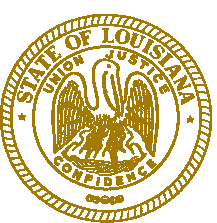 Office of Community Development/Disaster Recovery UnitExhibit 12-4Compliance Monitoring Project Checklist TemplateRevised April 13, 2015UUTABLE OF CONTENTS1.	Monitoring Instructions	1-12.	Monitoring Prep – Preliminary Data Collection	2-13.	Monitoring Prep - Document Collection	3-14.	Citizen Participation	4-15.	National Objective and Eligible Activities	5-16.	Monitoring	6-1    6.1    Duplication of Benefits ……………………………………………………………………………………...6-17.	Procurement and Contract Review	7-18.	Labor	8-18.1	Onsite Interviews	8-18.2	Force Account Labor	8-28.3	Issue Identification and Compliance Enforcement	8-28.4	Labor Files Review - ONSITE ONLY	8-29.	Financial Management	9-19.1	Expenditure Review	9-19.2	Support Documentation/Allowable Costs Summary	9-19.3	Cash Management Review	9-19.4	Budget to Actual Reconciliation Review	9-210.	Section 3 of the HUD Act of 1968	10-111.	Environmental Review	11-111.1	Environmental Records – ONSITE ONLY	11-112.	Acquisition and Relocation	12-112.1	Acquisition Not Subject to URA	12-212.2	Acquisition Subject to URA	12-312.3	Relocation Benefits - Permanent Displacement	12-612.4	Relocation Benefits - Temporary Displacement	12-912.5	Relocation Benefits - Business Displacement	12-1012.6	Relocation Benefits - Manufactured Homeowner Displacement	12-1313.	Property Management	13-113.1	Property Management File Review – ONSITE ONLY	13-114.	Lead-Based Paint, Asbestos, and Mold	14-114.1	Lead-Based Paint Hazard Mitigation	14-114.2	Lead-Based Paint Disclosure	14-214.3	Asbestos and Mold	14-2Monitoring InstructionsThe Monitor should be familiar with the overall monitoring strategy prior to executing this checklist. The Monitor should use this checklist to review each Project. The results of all Project Reviews will be used to determine the adequacy of the Grantee/ Recipient/ Subrecipient’s policies and procedures, compliance with program/project requirements, and need for technical assistance. The following steps should be taken to perform a Project Review:Review  the following  to obtain an understanding of the program/project grant requirements: Governing statutes, regulations and official guidance;Grant Agreements;Action Plans and Amendments; and, Waivers.Review the following to obtain an understanding of the  project:Grantee/ Recipient/ Subrecipient’s Procurement, Contract Management, Financial Management, and Monitoring Policies and ProceduresContractor’s policies and procedures as it relates to project execution; Binding Agreement executed between the Grantee/ Recipient/ Subrecipient and the OCD/DRU; and,Project Application.Complete Monitoring Prep SectionExecute Section 2 of this Checklist, “Monitoring Prep - Preliminary Data Collection”Collect the required documentation (See Section 3 of this Checklist, “Monitoring Prep – Document Collection”)Select contractors/contracts to be reviewed. (Worksheets should be completed for each contractor/contracts selected to review procurement, contract, financial management, and labor documentation.)Select 50% or a minimum of two contractors/contracts.If issues are found within the selected sample, broaden the sample to include additional contractors/contracts.Select a sample of invoices per contractor to be reviewed (“invoice sample”) to execute Worksheet 2.Determine the total number of invoices that have been submitted to the Grantee/ Recipient/ Subrecipient from the contractor based on the date of the last review.Based upon the total number of invoices submitted since the last review, use the Invoice Selection Sampling Methodology to determine number of invoices required to be reviewed per contractor within the sample.Invoice Selection Sampling Methodology:Less than 20 invoices have been submitted since the last review, select 3If 20 - 49 invoices have been submitted since the last review, select 5If 50 - 99 invoices have been submitted since the last review, select 10Execute the remaining applicable Checklist Sections and Worksheets (Worksheets are to be completed for each contractor reviewed.)Note: All Sections will not be relevant to each Project TypeEach Section contains a description, detailed instructions, and a list of documents required to complete the Section.Refer to the applicable section within the OCD Disaster Recovery CDBG Grantee Administrative Manual for additional guidanceComplete all questions as indicated.  As applicable, mark “N/A”, “Finding”, or “Concern” to identify any issues. Provide comments for your responses in the identified areas.Complete the Conclusion Section of the Checklist.UUNote 3: Project Delivery Costs vs. Project CostsProject Delivery Costs are used specifically to meet the requirements to complete a particular project, especially as it applies to meeting CDBG requirements. This would include such things as eligibility verification, environmental clearance, project monitoring, application development, etc.Project Costs are the direct costs of the project, such as the amount of the actual loan or grant provided, construction costs, etc.Grantee/ Recipient/ Subrecipient:      Grantee/ Recipient/ Subrecipient:      Grantee/ Recipient/ Subrecipient:      Project ID:     Project ID:     Project ID:     Project ID:     Monitor:     Monitor:     Monitor:     Date Completed:     Monitoring Prep – Preliminary Data CollectionMonitoring Prep – Preliminary Data CollectionMonitoring Prep – Preliminary Data CollectionMonitoring Prep – Preliminary Data CollectionMonitoring Prep – Preliminary Data CollectionMonitoring Prep – Preliminary Data CollectionMonitoring Prep – Preliminary Data CollectionMonitoring Prep – Preliminary Data CollectionMonitoring Prep – Preliminary Data CollectionMonitoring Prep – Preliminary Data CollectionMonitoring Prep – Preliminary Data CollectionGrantee/ Recipient/ Subrecipient:      Grantee/ Recipient/ Subrecipient:      Grantee/ Recipient/ Subrecipient:      Grantee/ Recipient/ Subrecipient:      Grantee/ Recipient/ Subrecipient:      Grantee/ Recipient/ Subrecipient:      Grantee/ Recipient/ Subrecipient:      Grantee/ Recipient/ Subrecipient:      Grantee/ Recipient/ Subrecipient:      Grantee/ Recipient/ Subrecipient:      Grantee/ Recipient/ Subrecipient:      Grantee/ Recipient/ Subrecipient:      Project ID:        Project ID:        Project ID:        Project ID:        Project ID:        Project ID:        Project ID:        Project ID:        Project ID:        Project ID:        Project ID:        Project ID:        Project Type: Infrastructure  Housing  Econ Dev  PlanningProject Type: Infrastructure  Housing  Econ Dev  PlanningProject Type: Infrastructure  Housing  Econ Dev  PlanningProject Type: Infrastructure  Housing  Econ Dev  PlanningProject Type: Infrastructure  Housing  Econ Dev  PlanningProject Type: Infrastructure  Housing  Econ Dev  PlanningProject Type: Infrastructure  Housing  Econ Dev  PlanningProject Type: Infrastructure  Housing  Econ Dev  PlanningProject Type: Infrastructure  Housing  Econ Dev  PlanningProject Type: Infrastructure  Housing  Econ Dev  PlanningProject Type: Infrastructure  Housing  Econ Dev  PlanningProject Type: Infrastructure  Housing  Econ Dev  PlanningProject Description:      Project Description:      Project Description:      Project Description:      Project Description:      Project Description:      Project Description:      Project Description:      Project Description:      Project Description:      Project Description:      Project Description:      Project Budget:      Project Budget:      Project Budget:      Project Budget:      Project Budget:      Project Budget:      Project Budget:      Project Budget:      Project Budget:      Project Budget:      Project Budget:      Project Budget:      More than $200,000?  Yes   NoMore than $200,000?  Yes   NoMore than $200,000?  Yes   NoMore than $200,000?  Yes   NoMore than $200,000?  Yes   NoMore than $200,000?  Yes   NoMore than $200,000?  Yes   NoMore than $200,000?  Yes   NoMore than $200,000?  Yes   NoMore than $200,000?  Yes   NoMore than $200,000?  Yes   NoMore than $200,000?  Yes   NoProject Risk:  High   Medium  Low  Project Risk:  High   Medium  Low  Project Risk:  High   Medium  Low  Project Risk:  High   Medium  Low  Project Risk:  High   Medium  Low  Project Risk:  High   Medium  Low  Project Risk:  High   Medium  Low  Project Risk:  High   Medium  Low  Project Risk:  High   Medium  Low  Project Risk:  High   Medium  Low  Project Risk:  High   Medium  Low  Project Risk:  High   Medium  Low  Is Construction Involved?  Yes   NoIs Construction Involved?  Yes   NoIs Construction Involved?  Yes   NoIs Construction Involved?  Yes   NoIs Construction Involved?  Yes   NoIs Construction Involved?  Yes   NoIs Construction Involved?  Yes   NoIs Construction Involved?  Yes   NoIs Construction Involved?  Yes   NoIs Construction Involved?  Yes   NoIs Construction Involved?  Yes   NoIs Construction Involved?  Yes   NoWas Property Acquired?  Yes   NoWas Property Acquired?  Yes   NoWas Property Acquired?  Yes   NoWas Property Acquired?  Yes   NoWas Property Acquired?  Yes   NoWas Property Acquired?  Yes   NoWas Property Acquired?  Yes   NoWas Property Acquired?  Yes   NoWas Property Acquired?  Yes   NoWas Property Acquired?  Yes   NoWas Property Acquired?  Yes   NoWas Property Acquired?  Yes   NoWere owner-occupants, tenants, or businesses displaced?  Yes   NoWere owner-occupants, tenants, or businesses displaced?  Yes   NoWere owner-occupants, tenants, or businesses displaced?  Yes   NoWere owner-occupants, tenants, or businesses displaced?  Yes   NoWere owner-occupants, tenants, or businesses displaced?  Yes   NoWere owner-occupants, tenants, or businesses displaced?  Yes   NoWere owner-occupants, tenants, or businesses displaced?  Yes   NoWere owner-occupants, tenants, or businesses displaced?  Yes   NoWere owner-occupants, tenants, or businesses displaced?  Yes   NoWere owner-occupants, tenants, or businesses displaced?  Yes   NoWere owner-occupants, tenants, or businesses displaced?  Yes   NoWere owner-occupants, tenants, or businesses displaced?  Yes   NoNational Objective(s) selected Low to Moderate Income (LMI) Area LMI Limited Clientele  LMI Housing  LMI Job Creation and Retention  Slum and Blight (S/B) Area  Low to Moderate Income (LMI) Area LMI Limited Clientele  LMI Housing  LMI Job Creation and Retention  Slum and Blight (S/B) Area  Low to Moderate Income (LMI) Area LMI Limited Clientele  LMI Housing  LMI Job Creation and Retention  Slum and Blight (S/B) Area  Low to Moderate Income (LMI) Area LMI Limited Clientele  LMI Housing  LMI Job Creation and Retention  Slum and Blight (S/B) Area  Low to Moderate Income (LMI) Area LMI Limited Clientele  LMI Housing  LMI Job Creation and Retention  Slum and Blight (S/B) Area  S/B Spot Basis  Urgent Need  None (Planning/Capacity Building/Admin/Technical        Assistance Activities)  Planning only grants  S/B Spot Basis  Urgent Need  None (Planning/Capacity Building/Admin/Technical        Assistance Activities)  Planning only grants  S/B Spot Basis  Urgent Need  None (Planning/Capacity Building/Admin/Technical        Assistance Activities)  Planning only grants  S/B Spot Basis  Urgent Need  None (Planning/Capacity Building/Admin/Technical        Assistance Activities)  Planning only grants  S/B Spot Basis  Urgent Need  None (Planning/Capacity Building/Admin/Technical        Assistance Activities)  Planning only grants  S/B Spot Basis  Urgent Need  None (Planning/Capacity Building/Admin/Technical        Assistance Activities)  Planning only grants Eligible Activity(ies) selected:Eligible Activity(ies) selected:Eligible Activity(ies) selected:Eligible Activity(ies) selected:Eligible Activity(ies) selected:Eligible Activity(ies) selected:Eligible Activity(ies) selected:Eligible Activity(ies) selected:Eligible Activity(ies) selected:Eligible Activity(ies) selected:Eligible Activity(ies) selected: 105(a)(1) – Acquisition of Real Property 105(a)(2) – Public Facilities and Improvements and Privately-Owned Utilities 105(a)(3) – Code Enforcement 105(a)(4) – Clearance, Rehabilitation, Reconstruction, and Construction of Buildings (Including Housing) 105(a)(5) – Architectural Barrier Removal 105(a)(6) – Loss of Rental Income 105(a)(7) – Disposition of Real Property 105(a)(8) – Public Services 105(a)(9) – Payment of Non-Federal Share105(a)(10) – Completion of Federal Urban Renewal Projects105(a)(11) – Relocation105(a)(12) – Planning and Capacity Building – Community Development105(a)(13) – Program Administration Costs105(a)(14) – Activities Carried Out through NPSs Acquisition, Construction, Reconstruction, Installation, Rehabilitation, or Planning 105(a)(1) – Acquisition of Real Property 105(a)(2) – Public Facilities and Improvements and Privately-Owned Utilities 105(a)(3) – Code Enforcement 105(a)(4) – Clearance, Rehabilitation, Reconstruction, and Construction of Buildings (Including Housing) 105(a)(5) – Architectural Barrier Removal 105(a)(6) – Loss of Rental Income 105(a)(7) – Disposition of Real Property 105(a)(8) – Public Services 105(a)(9) – Payment of Non-Federal Share105(a)(10) – Completion of Federal Urban Renewal Projects105(a)(11) – Relocation105(a)(12) – Planning and Capacity Building – Community Development105(a)(13) – Program Administration Costs105(a)(14) – Activities Carried Out through NPSs Acquisition, Construction, Reconstruction, Installation, Rehabilitation, or Planning 105(a)(1) – Acquisition of Real Property 105(a)(2) – Public Facilities and Improvements and Privately-Owned Utilities 105(a)(3) – Code Enforcement 105(a)(4) – Clearance, Rehabilitation, Reconstruction, and Construction of Buildings (Including Housing) 105(a)(5) – Architectural Barrier Removal 105(a)(6) – Loss of Rental Income 105(a)(7) – Disposition of Real Property 105(a)(8) – Public Services 105(a)(9) – Payment of Non-Federal Share105(a)(10) – Completion of Federal Urban Renewal Projects105(a)(11) – Relocation105(a)(12) – Planning and Capacity Building – Community Development105(a)(13) – Program Administration Costs105(a)(14) – Activities Carried Out through NPSs Acquisition, Construction, Reconstruction, Installation, Rehabilitation, or Planning 105(a)(1) – Acquisition of Real Property 105(a)(2) – Public Facilities and Improvements and Privately-Owned Utilities 105(a)(3) – Code Enforcement 105(a)(4) – Clearance, Rehabilitation, Reconstruction, and Construction of Buildings (Including Housing) 105(a)(5) – Architectural Barrier Removal 105(a)(6) – Loss of Rental Income 105(a)(7) – Disposition of Real Property 105(a)(8) – Public Services 105(a)(9) – Payment of Non-Federal Share105(a)(10) – Completion of Federal Urban Renewal Projects105(a)(11) – Relocation105(a)(12) – Planning and Capacity Building – Community Development105(a)(13) – Program Administration Costs105(a)(14) – Activities Carried Out through NPSs Acquisition, Construction, Reconstruction, Installation, Rehabilitation, or Planning 105(a)(1) – Acquisition of Real Property 105(a)(2) – Public Facilities and Improvements and Privately-Owned Utilities 105(a)(3) – Code Enforcement 105(a)(4) – Clearance, Rehabilitation, Reconstruction, and Construction of Buildings (Including Housing) 105(a)(5) – Architectural Barrier Removal 105(a)(6) – Loss of Rental Income 105(a)(7) – Disposition of Real Property 105(a)(8) – Public Services 105(a)(9) – Payment of Non-Federal Share105(a)(10) – Completion of Federal Urban Renewal Projects105(a)(11) – Relocation105(a)(12) – Planning and Capacity Building – Community Development105(a)(13) – Program Administration Costs105(a)(14) – Activities Carried Out through NPSs Acquisition, Construction, Reconstruction, Installation, Rehabilitation, or Planning105(a)(15) – Activities Carried Out through Nonprofit Development Organizations – Neighborhood Revitalization, Community Economic Develop, or Energy Conservation 105(a)(16) – Planning and Capacity Building – Energy Conservation105(a)(17) – Economic Development Assistance to For-Profit Business105(a)(18): Rehabilitation or Development of Housing 105(a)(19) – Technical Assistance to Public or Nonprofit Entities 105(a)(20) – Housing Services 105(a)(21) – Assistance to Institutions of Higher Education 105(a)(22) – Microenterprise Assistance 105(a)(23) – In Rem Housing 105(a)(24) – Homeownership Assistance105(a)(25) – Lead-based Paint Hazard Evaluation and Reduction105(a)(15) – Activities Carried Out through Nonprofit Development Organizations – Neighborhood Revitalization, Community Economic Develop, or Energy Conservation 105(a)(16) – Planning and Capacity Building – Energy Conservation105(a)(17) – Economic Development Assistance to For-Profit Business105(a)(18): Rehabilitation or Development of Housing 105(a)(19) – Technical Assistance to Public or Nonprofit Entities 105(a)(20) – Housing Services 105(a)(21) – Assistance to Institutions of Higher Education 105(a)(22) – Microenterprise Assistance 105(a)(23) – In Rem Housing 105(a)(24) – Homeownership Assistance105(a)(25) – Lead-based Paint Hazard Evaluation and Reduction105(a)(15) – Activities Carried Out through Nonprofit Development Organizations – Neighborhood Revitalization, Community Economic Develop, or Energy Conservation 105(a)(16) – Planning and Capacity Building – Energy Conservation105(a)(17) – Economic Development Assistance to For-Profit Business105(a)(18): Rehabilitation or Development of Housing 105(a)(19) – Technical Assistance to Public or Nonprofit Entities 105(a)(20) – Housing Services 105(a)(21) – Assistance to Institutions of Higher Education 105(a)(22) – Microenterprise Assistance 105(a)(23) – In Rem Housing 105(a)(24) – Homeownership Assistance105(a)(25) – Lead-based Paint Hazard Evaluation and Reduction105(a)(15) – Activities Carried Out through Nonprofit Development Organizations – Neighborhood Revitalization, Community Economic Develop, or Energy Conservation 105(a)(16) – Planning and Capacity Building – Energy Conservation105(a)(17) – Economic Development Assistance to For-Profit Business105(a)(18): Rehabilitation or Development of Housing 105(a)(19) – Technical Assistance to Public or Nonprofit Entities 105(a)(20) – Housing Services 105(a)(21) – Assistance to Institutions of Higher Education 105(a)(22) – Microenterprise Assistance 105(a)(23) – In Rem Housing 105(a)(24) – Homeownership Assistance105(a)(25) – Lead-based Paint Hazard Evaluation and Reduction105(a)(15) – Activities Carried Out through Nonprofit Development Organizations – Neighborhood Revitalization, Community Economic Develop, or Energy Conservation 105(a)(16) – Planning and Capacity Building – Energy Conservation105(a)(17) – Economic Development Assistance to For-Profit Business105(a)(18): Rehabilitation or Development of Housing 105(a)(19) – Technical Assistance to Public or Nonprofit Entities 105(a)(20) – Housing Services 105(a)(21) – Assistance to Institutions of Higher Education 105(a)(22) – Microenterprise Assistance 105(a)(23) – In Rem Housing 105(a)(24) – Homeownership Assistance105(a)(25) – Lead-based Paint Hazard Evaluation and Reduction105(a)(15) – Activities Carried Out through Nonprofit Development Organizations – Neighborhood Revitalization, Community Economic Develop, or Energy Conservation 105(a)(16) – Planning and Capacity Building – Energy Conservation105(a)(17) – Economic Development Assistance to For-Profit Business105(a)(18): Rehabilitation or Development of Housing 105(a)(19) – Technical Assistance to Public or Nonprofit Entities 105(a)(20) – Housing Services 105(a)(21) – Assistance to Institutions of Higher Education 105(a)(22) – Microenterprise Assistance 105(a)(23) – In Rem Housing 105(a)(24) – Homeownership Assistance105(a)(25) – Lead-based Paint Hazard Evaluation and ReductionContractor Summary Contractor Summary Contractor Summary Contractor Summary Contractor Summary Contractor Summary Contractor Summary Contractor Summary Contractor Summary Contractor Summary Contractor Summary ContractorContractorContract Start DateContract Start DateContract Expiration DateContract Expiration DateContract ValueContract ValueBrief Description of Scope of ServicesBrief Description of Scope of ServicesBrief Description of Scope of ServicesGrantee/ Recipient/ Subrecipient:      Project ID:     Monitor:     Date Completed:     Monitoring Prep - Document CollectionMonitoring Prep - Document CollectionMonitoring Prep - Document CollectionMonitoring Prep - Document CollectionMonitoring Prep - Document CollectionDescription: The Monitor must collect the following documents in order to execute the Project Checklist. Instructions:  Work with the appropriate staff to follow up with the Grantee/ Recipient/ Subrecipient until the requisite documents are received.  Check the box in the “Received?” column once received.Description: The Monitor must collect the following documents in order to execute the Project Checklist. Instructions:  Work with the appropriate staff to follow up with the Grantee/ Recipient/ Subrecipient until the requisite documents are received.  Check the box in the “Received?” column once received.Description: The Monitor must collect the following documents in order to execute the Project Checklist. Instructions:  Work with the appropriate staff to follow up with the Grantee/ Recipient/ Subrecipient until the requisite documents are received.  Check the box in the “Received?” column once received.Description: The Monitor must collect the following documents in order to execute the Project Checklist. Instructions:  Work with the appropriate staff to follow up with the Grantee/ Recipient/ Subrecipient until the requisite documents are received.  Check the box in the “Received?” column once received.Description: The Monitor must collect the following documents in order to execute the Project Checklist. Instructions:  Work with the appropriate staff to follow up with the Grantee/ Recipient/ Subrecipient until the requisite documents are received.  Check the box in the “Received?” column once received.SectionType of Applicable ProjectRequired DocumentsReceived?Section 4: Citizen ParticipationAllCitizen Participation Plan, if applicableSection 4: Citizen ParticipationAllEvidence of Citizen Participation (Public hearing meeting notices, attendance logs, minutes, etc.)Section 5: National Objective and Eligible ActivitiesAllProject ApplicationSection 6: MonitoringAllMonitoring Policies and Procedures (Monitoring Plan)Section 6: MonitoringAllMonitoring Plan ScheduleSection 6: MonitoringAllMonitoring ResultsSection 7: Procurement and Contract ReviewAllProcurement Policies and ProceduresSection 7: Procurement and Contract ReviewAllFor each Procurement/Contract:Justification of services, supplies, procured item(s)Section 7: Procurement and Contract ReviewAllAdvertisement/Publication (Not applicable if services, supplies, or items are procured through the Small Purchase Method)Section 7: Procurement and Contract ReviewAllProposals, Statement of Qualifications, Bids, or Quotes receivedSection 7: Procurement and Contract ReviewAllEvaluation of all Proposals, Statement of Qualifications, or Bids received(Not applicable if services, supplies, or items are procured through the Small Purchase Method)Section 7: Procurement and Contract ReviewAllCost/Price AnalysisSection 7: Procurement and Contract ReviewAllNotice of Contract AwardSection 8: LaborAllConstruction ProjectsFor each Contractor, as applicable:Proof of InsuranceSection 8: LaborAllConstruction ProjectsContractor Clearance FormSection 8: LaborAllConstruction ProjectsEvidence of Labor Compliance Officer (LCO) Labor InterviewsSection 8: LaborAllConstruction ProjectsProof of approval from the OCD/DRU to use Force Account Labor, if applicableSection 8: LaborAllConstruction ProjectsLCO Labor Issues Log (including description, issue type, restitution amount, if any)Section 8: LaborAllConstruction ProjectsFor each Contractor: Verification of Wage Decision Form(Construction contracts exceeding $2,000 OnlySection 8: LaborAllConstruction ProjectsTwo Weekly PayrollsSection 9: Financial ManagementAllFinancial Management Policies and ProceduresSection 9: Financial ManagementAllChart of AccountsSection 9: Financial ManagementAllProject BudgetSection 9: Financial ManagementAllRevenue/Expenditure Report (or “Financial Status Report”)Section 9: Financial ManagementAllBank Statement (Or other documentation required to review Cash Management)Section 9: Financial ManagementAllMost recent reconciliationSection 9: Financial ManagementAllFor each Contractor: Invoice Sample Required Number of Invoices (See Monitoring Instructions for steps to determine invoice sample) Section 9: Financial ManagementAllSupporting Documentation for each InvoiceSection 10: Section 3 of the HUD Act of 1968All housing const., rehab, or other public service const. projects  if the Grantee/ Recipient/ Subrecipient has been obligated $200,000 or more to these project types UUORAll housing const. rehab or other public service const. projects where a contractor or subcontractor is performing work for which the amount of assistance exceeds $200,000 and the contract or subcontract exceeds $100,000.Section 3 Plan(Only for Construction contracts exceeding $100,000 to execute a Section 3 covered project.)Section 11: Environmental ReviewAllApplicable Notice: (Notice of Acceptance of Exemption, Notice of Release of Funds, Certification of Categorical Exclusion)Section 11: Environmental ReviewAllFirst Draw RequestSection 12: Acquisition and RelocationProjects for which property was acquiredAcquisition/Relocation Log (including property addresses and acquisition type)Section 12: Acquisition and RelocationProjects for which property was acquiredFor Property within URA Property Sample:AddressSection 12: Acquisition and RelocationProjects for which property was acquiredValuation or Appraisal (and review appraisal)Section 12: Acquisition and RelocationProjects for which property was acquiredStatement of Just Compensation (only if acquisition is subject to URA)Section 12: Acquisition and RelocationProjects for which property was acquiredAct of Sale    Section 12: Acquisition and RelocationProjects for which property was acquiredStatement of Settlement Costs    Section 12: Acquisition and RelocationProjects for which property was acquiredDeed  (showing transfer to Grantee/ Recipient/ Subrecipient)Section 12: Acquisition and RelocationProjects for which property was acquiredProof of Purchase Price (canceled check)Section 12: Acquisition and RelocationProjects for which property was acquiredRelocation NoticesSection 12: Acquisition and RelocationProjects for which property was acquiredProof of Relocation Services ProvidedSection 13: Property ManagementProjects where real property was purchasedProperty Control Tracking Log (including evidence of the most recent inventory)Section 13: Property ManagementProjects where real property was purchasedNotification to the OCD/DRU if property has been disposed ofSection 14: Lead-Based Paint, Asbestos, and MoldConstruction  ProjectsLead-Based Paint Evaluation or AssessmentSection 14: Lead-Based Paint, Asbestos, and MoldConstruction  ProjectsLead-Hazard Clearance ReportSection 14: Lead-Based Paint, Asbestos, and MoldConstruction  ProjectsDocumentation that owners are providing tenants appropriate Lead-based paint pamphlets and disclosure statements  (Housing Projects Only)Section 14: Lead-Based Paint, Asbestos, and MoldConstruction  ProjectsAsbestos statutory checklistSection 14: Lead-Based Paint, Asbestos, and MoldConstruction  ProjectsMold inspectionGrantee/ Recipient/ Subrecipient:      Project ID:     Project ID:     Project ID:     Monitor:     Monitor:     Monitor:     Monitor:     Monitor:     Date Completed:     Date Completed:     Citizen ParticipationCitizen ParticipationCitizen ParticipationCitizen ParticipationCitizen ParticipationCitizen ParticipationRequirementRequirementResponseResponseResponseIssue TypeIssue TypeIssue TypeCommentsCommentsCommentsDescription: The citizen participation requirements were waived for disaster assistance related to Hurricanes Katrina, Rita, Gustav and Ike and replaced with alternate requirements.  However, the waiver and alternate requirements still provide for reasonable public notice, appraisal, examination, and comment on the activities proposed for the use of disaster recovery CDBG funds. Monitoring Instructions: Review the methods the Grantee/ Recipient/ Subrecipient used (e.g., public hearing notices, advertisements in print or online media, websites for public comment, etc.) to provide an opportunity for and encourage citizen participation. Complete the following questions as indicated.  As applicable, mark “N/A”, “Finding”, or “Concern” to identify any issues. Provide comments for your responses in the identified areas. Documents Needed:Project ApplicationCitizen Participation Plan, if applicableEvidence of Citizen Participation (Public hearing meeting notices, attendance logs, minutes, etc.)Description: The citizen participation requirements were waived for disaster assistance related to Hurricanes Katrina, Rita, Gustav and Ike and replaced with alternate requirements.  However, the waiver and alternate requirements still provide for reasonable public notice, appraisal, examination, and comment on the activities proposed for the use of disaster recovery CDBG funds. Monitoring Instructions: Review the methods the Grantee/ Recipient/ Subrecipient used (e.g., public hearing notices, advertisements in print or online media, websites for public comment, etc.) to provide an opportunity for and encourage citizen participation. Complete the following questions as indicated.  As applicable, mark “N/A”, “Finding”, or “Concern” to identify any issues. Provide comments for your responses in the identified areas. Documents Needed:Project ApplicationCitizen Participation Plan, if applicableEvidence of Citizen Participation (Public hearing meeting notices, attendance logs, minutes, etc.)Description: The citizen participation requirements were waived for disaster assistance related to Hurricanes Katrina, Rita, Gustav and Ike and replaced with alternate requirements.  However, the waiver and alternate requirements still provide for reasonable public notice, appraisal, examination, and comment on the activities proposed for the use of disaster recovery CDBG funds. Monitoring Instructions: Review the methods the Grantee/ Recipient/ Subrecipient used (e.g., public hearing notices, advertisements in print or online media, websites for public comment, etc.) to provide an opportunity for and encourage citizen participation. Complete the following questions as indicated.  As applicable, mark “N/A”, “Finding”, or “Concern” to identify any issues. Provide comments for your responses in the identified areas. Documents Needed:Project ApplicationCitizen Participation Plan, if applicableEvidence of Citizen Participation (Public hearing meeting notices, attendance logs, minutes, etc.)Description: The citizen participation requirements were waived for disaster assistance related to Hurricanes Katrina, Rita, Gustav and Ike and replaced with alternate requirements.  However, the waiver and alternate requirements still provide for reasonable public notice, appraisal, examination, and comment on the activities proposed for the use of disaster recovery CDBG funds. Monitoring Instructions: Review the methods the Grantee/ Recipient/ Subrecipient used (e.g., public hearing notices, advertisements in print or online media, websites for public comment, etc.) to provide an opportunity for and encourage citizen participation. Complete the following questions as indicated.  As applicable, mark “N/A”, “Finding”, or “Concern” to identify any issues. Provide comments for your responses in the identified areas. Documents Needed:Project ApplicationCitizen Participation Plan, if applicableEvidence of Citizen Participation (Public hearing meeting notices, attendance logs, minutes, etc.)Description: The citizen participation requirements were waived for disaster assistance related to Hurricanes Katrina, Rita, Gustav and Ike and replaced with alternate requirements.  However, the waiver and alternate requirements still provide for reasonable public notice, appraisal, examination, and comment on the activities proposed for the use of disaster recovery CDBG funds. Monitoring Instructions: Review the methods the Grantee/ Recipient/ Subrecipient used (e.g., public hearing notices, advertisements in print or online media, websites for public comment, etc.) to provide an opportunity for and encourage citizen participation. Complete the following questions as indicated.  As applicable, mark “N/A”, “Finding”, or “Concern” to identify any issues. Provide comments for your responses in the identified areas. Documents Needed:Project ApplicationCitizen Participation Plan, if applicableEvidence of Citizen Participation (Public hearing meeting notices, attendance logs, minutes, etc.)Description: The citizen participation requirements were waived for disaster assistance related to Hurricanes Katrina, Rita, Gustav and Ike and replaced with alternate requirements.  However, the waiver and alternate requirements still provide for reasonable public notice, appraisal, examination, and comment on the activities proposed for the use of disaster recovery CDBG funds. Monitoring Instructions: Review the methods the Grantee/ Recipient/ Subrecipient used (e.g., public hearing notices, advertisements in print or online media, websites for public comment, etc.) to provide an opportunity for and encourage citizen participation. Complete the following questions as indicated.  As applicable, mark “N/A”, “Finding”, or “Concern” to identify any issues. Provide comments for your responses in the identified areas. Documents Needed:Project ApplicationCitizen Participation Plan, if applicableEvidence of Citizen Participation (Public hearing meeting notices, attendance logs, minutes, etc.)Description: The citizen participation requirements were waived for disaster assistance related to Hurricanes Katrina, Rita, Gustav and Ike and replaced with alternate requirements.  However, the waiver and alternate requirements still provide for reasonable public notice, appraisal, examination, and comment on the activities proposed for the use of disaster recovery CDBG funds. Monitoring Instructions: Review the methods the Grantee/ Recipient/ Subrecipient used (e.g., public hearing notices, advertisements in print or online media, websites for public comment, etc.) to provide an opportunity for and encourage citizen participation. Complete the following questions as indicated.  As applicable, mark “N/A”, “Finding”, or “Concern” to identify any issues. Provide comments for your responses in the identified areas. Documents Needed:Project ApplicationCitizen Participation Plan, if applicableEvidence of Citizen Participation (Public hearing meeting notices, attendance logs, minutes, etc.)Description: The citizen participation requirements were waived for disaster assistance related to Hurricanes Katrina, Rita, Gustav and Ike and replaced with alternate requirements.  However, the waiver and alternate requirements still provide for reasonable public notice, appraisal, examination, and comment on the activities proposed for the use of disaster recovery CDBG funds. Monitoring Instructions: Review the methods the Grantee/ Recipient/ Subrecipient used (e.g., public hearing notices, advertisements in print or online media, websites for public comment, etc.) to provide an opportunity for and encourage citizen participation. Complete the following questions as indicated.  As applicable, mark “N/A”, “Finding”, or “Concern” to identify any issues. Provide comments for your responses in the identified areas. Documents Needed:Project ApplicationCitizen Participation Plan, if applicableEvidence of Citizen Participation (Public hearing meeting notices, attendance logs, minutes, etc.)Description: The citizen participation requirements were waived for disaster assistance related to Hurricanes Katrina, Rita, Gustav and Ike and replaced with alternate requirements.  However, the waiver and alternate requirements still provide for reasonable public notice, appraisal, examination, and comment on the activities proposed for the use of disaster recovery CDBG funds. Monitoring Instructions: Review the methods the Grantee/ Recipient/ Subrecipient used (e.g., public hearing notices, advertisements in print or online media, websites for public comment, etc.) to provide an opportunity for and encourage citizen participation. Complete the following questions as indicated.  As applicable, mark “N/A”, “Finding”, or “Concern” to identify any issues. Provide comments for your responses in the identified areas. Documents Needed:Project ApplicationCitizen Participation Plan, if applicableEvidence of Citizen Participation (Public hearing meeting notices, attendance logs, minutes, etc.)Description: The citizen participation requirements were waived for disaster assistance related to Hurricanes Katrina, Rita, Gustav and Ike and replaced with alternate requirements.  However, the waiver and alternate requirements still provide for reasonable public notice, appraisal, examination, and comment on the activities proposed for the use of disaster recovery CDBG funds. Monitoring Instructions: Review the methods the Grantee/ Recipient/ Subrecipient used (e.g., public hearing notices, advertisements in print or online media, websites for public comment, etc.) to provide an opportunity for and encourage citizen participation. Complete the following questions as indicated.  As applicable, mark “N/A”, “Finding”, or “Concern” to identify any issues. Provide comments for your responses in the identified areas. Documents Needed:Project ApplicationCitizen Participation Plan, if applicableEvidence of Citizen Participation (Public hearing meeting notices, attendance logs, minutes, etc.)Description: The citizen participation requirements were waived for disaster assistance related to Hurricanes Katrina, Rita, Gustav and Ike and replaced with alternate requirements.  However, the waiver and alternate requirements still provide for reasonable public notice, appraisal, examination, and comment on the activities proposed for the use of disaster recovery CDBG funds. Monitoring Instructions: Review the methods the Grantee/ Recipient/ Subrecipient used (e.g., public hearing notices, advertisements in print or online media, websites for public comment, etc.) to provide an opportunity for and encourage citizen participation. Complete the following questions as indicated.  As applicable, mark “N/A”, “Finding”, or “Concern” to identify any issues. Provide comments for your responses in the identified areas. Documents Needed:Project ApplicationCitizen Participation Plan, if applicableEvidence of Citizen Participation (Public hearing meeting notices, attendance logs, minutes, etc.)Is there sufficient evidence the Project underwent a citizen participation period prior to project approval?Is there sufficient evidence the Project underwent a citizen participation period prior to project approval?Is there sufficient evidence the Project underwent a citizen participation period prior to project approval?Yes  NoYes  NoN/A FindingConcernN/A FindingConcernGrantee/ Recipient/ Subrecipient:      Project ID:      Project ID:      Monitor:      Monitor:      Monitor:      Date Completed:      National Objective and Eligible ActivitiesNational Objective and Eligible ActivitiesNational Objective and Eligible ActivitiesNational Objective and Eligible ActivitiesNational Objective and Eligible ActivitiesNational Objective and Eligible ActivitiesNational Objective and Eligible ActivitiesRequirementRequirementResponseResponseIssue TypeCommentsCommentsDescription: Any activity undertaken by a Grantee/ Recipient/ Subrecipient must be eligible under the HCDA (Housing and Community Development Act) and meet at least one CDBG National Objective. Monitoring Instructions: Obtain an understanding of all project activities prior to completing this section. Compare the activities identified in the Project Application to these activities to determine if the activities undertaken throughout the project meet the requirements set forth by the National Objective and Eligible Activities selected.  Documents Needed: Description: Any activity undertaken by a Grantee/ Recipient/ Subrecipient must be eligible under the HCDA (Housing and Community Development Act) and meet at least one CDBG National Objective. Monitoring Instructions: Obtain an understanding of all project activities prior to completing this section. Compare the activities identified in the Project Application to these activities to determine if the activities undertaken throughout the project meet the requirements set forth by the National Objective and Eligible Activities selected.  Documents Needed: Description: Any activity undertaken by a Grantee/ Recipient/ Subrecipient must be eligible under the HCDA (Housing and Community Development Act) and meet at least one CDBG National Objective. Monitoring Instructions: Obtain an understanding of all project activities prior to completing this section. Compare the activities identified in the Project Application to these activities to determine if the activities undertaken throughout the project meet the requirements set forth by the National Objective and Eligible Activities selected.  Documents Needed: Description: Any activity undertaken by a Grantee/ Recipient/ Subrecipient must be eligible under the HCDA (Housing and Community Development Act) and meet at least one CDBG National Objective. Monitoring Instructions: Obtain an understanding of all project activities prior to completing this section. Compare the activities identified in the Project Application to these activities to determine if the activities undertaken throughout the project meet the requirements set forth by the National Objective and Eligible Activities selected.  Documents Needed: Description: Any activity undertaken by a Grantee/ Recipient/ Subrecipient must be eligible under the HCDA (Housing and Community Development Act) and meet at least one CDBG National Objective. Monitoring Instructions: Obtain an understanding of all project activities prior to completing this section. Compare the activities identified in the Project Application to these activities to determine if the activities undertaken throughout the project meet the requirements set forth by the National Objective and Eligible Activities selected.  Documents Needed: Description: Any activity undertaken by a Grantee/ Recipient/ Subrecipient must be eligible under the HCDA (Housing and Community Development Act) and meet at least one CDBG National Objective. Monitoring Instructions: Obtain an understanding of all project activities prior to completing this section. Compare the activities identified in the Project Application to these activities to determine if the activities undertaken throughout the project meet the requirements set forth by the National Objective and Eligible Activities selected.  Documents Needed: Description: Any activity undertaken by a Grantee/ Recipient/ Subrecipient must be eligible under the HCDA (Housing and Community Development Act) and meet at least one CDBG National Objective. Monitoring Instructions: Obtain an understanding of all project activities prior to completing this section. Compare the activities identified in the Project Application to these activities to determine if the activities undertaken throughout the project meet the requirements set forth by the National Objective and Eligible Activities selected.  Documents Needed: Project Application + an understanding of all project activitiesProject Application + an understanding of all project activitiesProject Application + an understanding of all project activitiesProject Application + an understanding of all project activitiesProject Application + an understanding of all project activitiesProject Application + an understanding of all project activitiesProject Application + an understanding of all project activitiesReview the National Objective(s) selected for the project (see project application and/or Section 2).  Are policies and procedures in place to ensure that the project meets a National Objective (24 CFR 570.483)? Note any discrepancies.Review the National Objective(s) selected for the project (see project application and/or Section 2).  Are policies and procedures in place to ensure that the project meets a National Objective (24 CFR 570.483)? Note any discrepancies.Yes  NoYes  NoN/A FindingConcernAre the written policies and procedures sufficient for ensuring that the program/project meets a National Objective?Are the written policies and procedures sufficient for ensuring that the program/project meets a National Objective?Yes  No N/AYes  No N/AN/A FindingConcernReview the Eligible Activity(ies) selected for the project (see project application and/or Section 2).  Are policies and procedures in place to ensure that project activities align with those listed in the project application? Note any discrepancies.Review the Eligible Activity(ies) selected for the project (see project application and/or Section 2).  Are policies and procedures in place to ensure that project activities align with those listed in the project application? Note any discrepancies.Yes  NoYes  NoN/A FindingConcernAre the policies and procedures being followed as written?Are the policies and procedures being followed as written?Yes  No N/AYes  No N/AN/A FindingConcernGrantee/ Recipient/ Subrecipient:      Project ID:      Project ID:      Monitor:      Monitor:      Monitor:      Date Completed:      MonitoringMonitoringMonitoringMonitoringMonitoringMonitoringMonitoringRequirementRequirementResponseResponseIssue TypeCommentsCommentsDescription:  Grantee/ Recipient/ Subrecipients are responsible for ensuring that programs meet the compliance requirements within executed agreements, applicable federal, state, and local laws, regulations, and codes.  This includes monitoring their projects, project administrators, contractors, and subcontractors.   Monitoring Instructions: Obtain an understanding of the Grantee/ Recipient/ Subrecipient’s Monitoring Policies and Procedures. Review the Grantee/ Recipient/ Subrecipient’s Monitoring Plan to determine the monitoring schedule.  Complete the following questions as indicated. As applicable, mark “N/A”, “Finding”, or “Concern” to identify any issues. Provide comments for your responses in the identified areas.Documents Needed: Monitoring Policies and Procedures (Monitoring Plan)Monitoring Plan ScheduleGrantee/ Recipient/ Subrecipient’s Monitoring Reports, if anyDescription:  Grantee/ Recipient/ Subrecipients are responsible for ensuring that programs meet the compliance requirements within executed agreements, applicable federal, state, and local laws, regulations, and codes.  This includes monitoring their projects, project administrators, contractors, and subcontractors.   Monitoring Instructions: Obtain an understanding of the Grantee/ Recipient/ Subrecipient’s Monitoring Policies and Procedures. Review the Grantee/ Recipient/ Subrecipient’s Monitoring Plan to determine the monitoring schedule.  Complete the following questions as indicated. As applicable, mark “N/A”, “Finding”, or “Concern” to identify any issues. Provide comments for your responses in the identified areas.Documents Needed: Monitoring Policies and Procedures (Monitoring Plan)Monitoring Plan ScheduleGrantee/ Recipient/ Subrecipient’s Monitoring Reports, if anyDescription:  Grantee/ Recipient/ Subrecipients are responsible for ensuring that programs meet the compliance requirements within executed agreements, applicable federal, state, and local laws, regulations, and codes.  This includes monitoring their projects, project administrators, contractors, and subcontractors.   Monitoring Instructions: Obtain an understanding of the Grantee/ Recipient/ Subrecipient’s Monitoring Policies and Procedures. Review the Grantee/ Recipient/ Subrecipient’s Monitoring Plan to determine the monitoring schedule.  Complete the following questions as indicated. As applicable, mark “N/A”, “Finding”, or “Concern” to identify any issues. Provide comments for your responses in the identified areas.Documents Needed: Monitoring Policies and Procedures (Monitoring Plan)Monitoring Plan ScheduleGrantee/ Recipient/ Subrecipient’s Monitoring Reports, if anyDescription:  Grantee/ Recipient/ Subrecipients are responsible for ensuring that programs meet the compliance requirements within executed agreements, applicable federal, state, and local laws, regulations, and codes.  This includes monitoring their projects, project administrators, contractors, and subcontractors.   Monitoring Instructions: Obtain an understanding of the Grantee/ Recipient/ Subrecipient’s Monitoring Policies and Procedures. Review the Grantee/ Recipient/ Subrecipient’s Monitoring Plan to determine the monitoring schedule.  Complete the following questions as indicated. As applicable, mark “N/A”, “Finding”, or “Concern” to identify any issues. Provide comments for your responses in the identified areas.Documents Needed: Monitoring Policies and Procedures (Monitoring Plan)Monitoring Plan ScheduleGrantee/ Recipient/ Subrecipient’s Monitoring Reports, if anyDescription:  Grantee/ Recipient/ Subrecipients are responsible for ensuring that programs meet the compliance requirements within executed agreements, applicable federal, state, and local laws, regulations, and codes.  This includes monitoring their projects, project administrators, contractors, and subcontractors.   Monitoring Instructions: Obtain an understanding of the Grantee/ Recipient/ Subrecipient’s Monitoring Policies and Procedures. Review the Grantee/ Recipient/ Subrecipient’s Monitoring Plan to determine the monitoring schedule.  Complete the following questions as indicated. As applicable, mark “N/A”, “Finding”, or “Concern” to identify any issues. Provide comments for your responses in the identified areas.Documents Needed: Monitoring Policies and Procedures (Monitoring Plan)Monitoring Plan ScheduleGrantee/ Recipient/ Subrecipient’s Monitoring Reports, if anyDescription:  Grantee/ Recipient/ Subrecipients are responsible for ensuring that programs meet the compliance requirements within executed agreements, applicable federal, state, and local laws, regulations, and codes.  This includes monitoring their projects, project administrators, contractors, and subcontractors.   Monitoring Instructions: Obtain an understanding of the Grantee/ Recipient/ Subrecipient’s Monitoring Policies and Procedures. Review the Grantee/ Recipient/ Subrecipient’s Monitoring Plan to determine the monitoring schedule.  Complete the following questions as indicated. As applicable, mark “N/A”, “Finding”, or “Concern” to identify any issues. Provide comments for your responses in the identified areas.Documents Needed: Monitoring Policies and Procedures (Monitoring Plan)Monitoring Plan ScheduleGrantee/ Recipient/ Subrecipient’s Monitoring Reports, if anyDescription:  Grantee/ Recipient/ Subrecipients are responsible for ensuring that programs meet the compliance requirements within executed agreements, applicable federal, state, and local laws, regulations, and codes.  This includes monitoring their projects, project administrators, contractors, and subcontractors.   Monitoring Instructions: Obtain an understanding of the Grantee/ Recipient/ Subrecipient’s Monitoring Policies and Procedures. Review the Grantee/ Recipient/ Subrecipient’s Monitoring Plan to determine the monitoring schedule.  Complete the following questions as indicated. As applicable, mark “N/A”, “Finding”, or “Concern” to identify any issues. Provide comments for your responses in the identified areas.Documents Needed: Monitoring Policies and Procedures (Monitoring Plan)Monitoring Plan ScheduleGrantee/ Recipient/ Subrecipient’s Monitoring Reports, if anyDoes the Grantee/ Recipient/ Subrecipient have an approved Monitoring Plan in place that sufficiently evaluates compliance with contractual, financial, and CDBG requirements?Yes  NoN/A FindingConcernAre there sufficient procedures for ensuring the quality of monitoring efforts, including documentation and intended actions, and follow-through on promised actions?Yes  NoN/A FindingConcernIf no, is the project due for a review, according to the Monitoring Plan/Schedule?Yes  NoN/A FindingConcernIf yes, notate any concerns or findings identified as a result of the Grantee/ Recipient/ Subrecipient’s monitoring efforts.Yes  NoN/A FindingConcern 6.1  Duplication of Benefits 6.1  Duplication of Benefits 6.1  Duplication of Benefits 6.1  Duplication of BenefitsDoes the Grantee/ Subrecipient have documentation showing that it reviewed and monitored the activity for duplication of benefits?   Yes    NoN/AFindingConcernGrantee/ Recipient/ Subrecipient:      Project ID:      Project ID:      Monitor:      Monitor:      Monitor:      Date Completed:      Procurement and Contract ReviewProcurement and Contract ReviewProcurement and Contract ReviewRequirementRequirementResponseResponseIssue TypeCommentsCommentsDescription: The Monitor is charged with determining if the Grantee/ Recipient/ Subrecipient is in compliance with the required standards relating to procurement of equipment, supplies, real property (land, including all the natural resources and permanent buildings on it), and services (including consulting and construction services, among others). The Monitor is also charged with determining if the contracts resulting from the procurement are complete and consistent with the requirements of the procurement solicitation and the program or project policies and procedures. The checklist questions build upon requirements contained in federal and state statutes, regulations, Executive Orders, and other directives (e.g., OMB Circulars).Depending upon the nature of the procurement (equipment or supplies, consulting, professional services) or if the procurement involves IT services or acquisition of real property (land, including all the natural resources and permanent buildings on it), specific standards will apply. Grantee/ Recipient/ Subrecipients often have prescribed processes that are to be used for negotiating, executing and implementing contracts. These are usually prepared under the supervision and guidance of attorneys.  Monitoring Instructions: Obtain an understanding of the Grantee/ Recipient/ Subrecipient’s Procurement and Contract Management Policies and Procedures. Execute the “Procurement And Contract Review Worksheet” for each procurement/contract reviewed by marking “N/A”, “Finding”, or “Concern” to identify any issues, as applicable. Provide comments for your responses in the identified areas.  Complete this Section based upon the procurement process associated with each Contractor within the contract sample. Complete the following questions as indicated. Description: The Monitor is charged with determining if the Grantee/ Recipient/ Subrecipient is in compliance with the required standards relating to procurement of equipment, supplies, real property (land, including all the natural resources and permanent buildings on it), and services (including consulting and construction services, among others). The Monitor is also charged with determining if the contracts resulting from the procurement are complete and consistent with the requirements of the procurement solicitation and the program or project policies and procedures. The checklist questions build upon requirements contained in federal and state statutes, regulations, Executive Orders, and other directives (e.g., OMB Circulars).Depending upon the nature of the procurement (equipment or supplies, consulting, professional services) or if the procurement involves IT services or acquisition of real property (land, including all the natural resources and permanent buildings on it), specific standards will apply. Grantee/ Recipient/ Subrecipients often have prescribed processes that are to be used for negotiating, executing and implementing contracts. These are usually prepared under the supervision and guidance of attorneys.  Monitoring Instructions: Obtain an understanding of the Grantee/ Recipient/ Subrecipient’s Procurement and Contract Management Policies and Procedures. Execute the “Procurement And Contract Review Worksheet” for each procurement/contract reviewed by marking “N/A”, “Finding”, or “Concern” to identify any issues, as applicable. Provide comments for your responses in the identified areas.  Complete this Section based upon the procurement process associated with each Contractor within the contract sample. Complete the following questions as indicated. Description: The Monitor is charged with determining if the Grantee/ Recipient/ Subrecipient is in compliance with the required standards relating to procurement of equipment, supplies, real property (land, including all the natural resources and permanent buildings on it), and services (including consulting and construction services, among others). The Monitor is also charged with determining if the contracts resulting from the procurement are complete and consistent with the requirements of the procurement solicitation and the program or project policies and procedures. The checklist questions build upon requirements contained in federal and state statutes, regulations, Executive Orders, and other directives (e.g., OMB Circulars).Depending upon the nature of the procurement (equipment or supplies, consulting, professional services) or if the procurement involves IT services or acquisition of real property (land, including all the natural resources and permanent buildings on it), specific standards will apply. Grantee/ Recipient/ Subrecipients often have prescribed processes that are to be used for negotiating, executing and implementing contracts. These are usually prepared under the supervision and guidance of attorneys.  Monitoring Instructions: Obtain an understanding of the Grantee/ Recipient/ Subrecipient’s Procurement and Contract Management Policies and Procedures. Execute the “Procurement And Contract Review Worksheet” for each procurement/contract reviewed by marking “N/A”, “Finding”, or “Concern” to identify any issues, as applicable. Provide comments for your responses in the identified areas.  Complete this Section based upon the procurement process associated with each Contractor within the contract sample. Complete the following questions as indicated. Description: The Monitor is charged with determining if the Grantee/ Recipient/ Subrecipient is in compliance with the required standards relating to procurement of equipment, supplies, real property (land, including all the natural resources and permanent buildings on it), and services (including consulting and construction services, among others). The Monitor is also charged with determining if the contracts resulting from the procurement are complete and consistent with the requirements of the procurement solicitation and the program or project policies and procedures. The checklist questions build upon requirements contained in federal and state statutes, regulations, Executive Orders, and other directives (e.g., OMB Circulars).Depending upon the nature of the procurement (equipment or supplies, consulting, professional services) or if the procurement involves IT services or acquisition of real property (land, including all the natural resources and permanent buildings on it), specific standards will apply. Grantee/ Recipient/ Subrecipients often have prescribed processes that are to be used for negotiating, executing and implementing contracts. These are usually prepared under the supervision and guidance of attorneys.  Monitoring Instructions: Obtain an understanding of the Grantee/ Recipient/ Subrecipient’s Procurement and Contract Management Policies and Procedures. Execute the “Procurement And Contract Review Worksheet” for each procurement/contract reviewed by marking “N/A”, “Finding”, or “Concern” to identify any issues, as applicable. Provide comments for your responses in the identified areas.  Complete this Section based upon the procurement process associated with each Contractor within the contract sample. Complete the following questions as indicated. Description: The Monitor is charged with determining if the Grantee/ Recipient/ Subrecipient is in compliance with the required standards relating to procurement of equipment, supplies, real property (land, including all the natural resources and permanent buildings on it), and services (including consulting and construction services, among others). The Monitor is also charged with determining if the contracts resulting from the procurement are complete and consistent with the requirements of the procurement solicitation and the program or project policies and procedures. The checklist questions build upon requirements contained in federal and state statutes, regulations, Executive Orders, and other directives (e.g., OMB Circulars).Depending upon the nature of the procurement (equipment or supplies, consulting, professional services) or if the procurement involves IT services or acquisition of real property (land, including all the natural resources and permanent buildings on it), specific standards will apply. Grantee/ Recipient/ Subrecipients often have prescribed processes that are to be used for negotiating, executing and implementing contracts. These are usually prepared under the supervision and guidance of attorneys.  Monitoring Instructions: Obtain an understanding of the Grantee/ Recipient/ Subrecipient’s Procurement and Contract Management Policies and Procedures. Execute the “Procurement And Contract Review Worksheet” for each procurement/contract reviewed by marking “N/A”, “Finding”, or “Concern” to identify any issues, as applicable. Provide comments for your responses in the identified areas.  Complete this Section based upon the procurement process associated with each Contractor within the contract sample. Complete the following questions as indicated. Description: The Monitor is charged with determining if the Grantee/ Recipient/ Subrecipient is in compliance with the required standards relating to procurement of equipment, supplies, real property (land, including all the natural resources and permanent buildings on it), and services (including consulting and construction services, among others). The Monitor is also charged with determining if the contracts resulting from the procurement are complete and consistent with the requirements of the procurement solicitation and the program or project policies and procedures. The checklist questions build upon requirements contained in federal and state statutes, regulations, Executive Orders, and other directives (e.g., OMB Circulars).Depending upon the nature of the procurement (equipment or supplies, consulting, professional services) or if the procurement involves IT services or acquisition of real property (land, including all the natural resources and permanent buildings on it), specific standards will apply. Grantee/ Recipient/ Subrecipients often have prescribed processes that are to be used for negotiating, executing and implementing contracts. These are usually prepared under the supervision and guidance of attorneys.  Monitoring Instructions: Obtain an understanding of the Grantee/ Recipient/ Subrecipient’s Procurement and Contract Management Policies and Procedures. Execute the “Procurement And Contract Review Worksheet” for each procurement/contract reviewed by marking “N/A”, “Finding”, or “Concern” to identify any issues, as applicable. Provide comments for your responses in the identified areas.  Complete this Section based upon the procurement process associated with each Contractor within the contract sample. Complete the following questions as indicated. Description: The Monitor is charged with determining if the Grantee/ Recipient/ Subrecipient is in compliance with the required standards relating to procurement of equipment, supplies, real property (land, including all the natural resources and permanent buildings on it), and services (including consulting and construction services, among others). The Monitor is also charged with determining if the contracts resulting from the procurement are complete and consistent with the requirements of the procurement solicitation and the program or project policies and procedures. The checklist questions build upon requirements contained in federal and state statutes, regulations, Executive Orders, and other directives (e.g., OMB Circulars).Depending upon the nature of the procurement (equipment or supplies, consulting, professional services) or if the procurement involves IT services or acquisition of real property (land, including all the natural resources and permanent buildings on it), specific standards will apply. Grantee/ Recipient/ Subrecipients often have prescribed processes that are to be used for negotiating, executing and implementing contracts. These are usually prepared under the supervision and guidance of attorneys.  Monitoring Instructions: Obtain an understanding of the Grantee/ Recipient/ Subrecipient’s Procurement and Contract Management Policies and Procedures. Execute the “Procurement And Contract Review Worksheet” for each procurement/contract reviewed by marking “N/A”, “Finding”, or “Concern” to identify any issues, as applicable. Provide comments for your responses in the identified areas.  Complete this Section based upon the procurement process associated with each Contractor within the contract sample. Complete the following questions as indicated. After completing the UUProcurement and Contract Review (Worksheet 1)UU for each contractor, is there evidence that all procurements were performed according to all applicable federal, state, and local laws, regulations, and codes?After completing the UUProcurement and Contract Review (Worksheet 1)UU for each contractor, is there evidence that all procurements were performed according to all applicable federal, state, and local laws, regulations, and codes?Yes  NoYes  NoN/A FindingConcernAfter completing the UUProcurement and Contract Review (Worksheet 1)UU for each contractor, is there evidence that all contracts were executed according to all applicable federal, state, and local laws, regulations, and codes?After completing the UUProcurement and Contract Review (Worksheet 1)UU for each contractor, is there evidence that all contracts were executed according to all applicable federal, state, and local laws, regulations, and codes?Yes  NoYes  NoN/A FindingConcernAfter completing the Procurement and Contract Review (Worksheet 1) for each contractor, is there a potential conflict of interest because of one firm providing multiple services? i.e. administrative consultant services and engineering services.After completing the Procurement and Contract Review (Worksheet 1) for each contractor, is there a potential conflict of interest because of one firm providing multiple services? i.e. administrative consultant services and engineering services.YesNo N/AYesNo N/AN/AFinding ConcernGrantee/ Recipient/ Subrecipient:      Project ID:      Monitor:      Monitor:      Monitor:      Monitor:      Date Completed:      LaborLaborLaborLaborLaborLaborLaborRequirementRequirementResponseResponseIssue TypeCommentsCommentsDescription: Grantee/ Recipient/ Subrecipients and Contractors implementing projects involving construction contracts are required to comply with applicable labor-related laws and regulations. Execute “Worksheet 2: Contractor Labor Review for all contracts within the sample.Then, answer the following questions as directed and mark “N/A”, “Finding”, or “Concern” to identify any issues, as applicable. Provide comments for your responses in the identified areas.Documents Needed (if Grantee/ Recipient/ Subrecipient is not exempt from Labor Requirements [see Question 1]: Evidence of Labor Compliance Officer (LCO) Labor InterviewsProof of approval from the OCD/DRU to use Force Account Labor, if applicableLCO Labor Issues Log (including description, issue type, restitution amount, if any)Verification of Wage Decision FormContract (including Wage Decision included within contract)Contractor Clearance FormDescription: Grantee/ Recipient/ Subrecipients and Contractors implementing projects involving construction contracts are required to comply with applicable labor-related laws and regulations. Execute “Worksheet 2: Contractor Labor Review for all contracts within the sample.Then, answer the following questions as directed and mark “N/A”, “Finding”, or “Concern” to identify any issues, as applicable. Provide comments for your responses in the identified areas.Documents Needed (if Grantee/ Recipient/ Subrecipient is not exempt from Labor Requirements [see Question 1]: Evidence of Labor Compliance Officer (LCO) Labor InterviewsProof of approval from the OCD/DRU to use Force Account Labor, if applicableLCO Labor Issues Log (including description, issue type, restitution amount, if any)Verification of Wage Decision FormContract (including Wage Decision included within contract)Contractor Clearance FormDescription: Grantee/ Recipient/ Subrecipients and Contractors implementing projects involving construction contracts are required to comply with applicable labor-related laws and regulations. Execute “Worksheet 2: Contractor Labor Review for all contracts within the sample.Then, answer the following questions as directed and mark “N/A”, “Finding”, or “Concern” to identify any issues, as applicable. Provide comments for your responses in the identified areas.Documents Needed (if Grantee/ Recipient/ Subrecipient is not exempt from Labor Requirements [see Question 1]: Evidence of Labor Compliance Officer (LCO) Labor InterviewsProof of approval from the OCD/DRU to use Force Account Labor, if applicableLCO Labor Issues Log (including description, issue type, restitution amount, if any)Verification of Wage Decision FormContract (including Wage Decision included within contract)Contractor Clearance FormDescription: Grantee/ Recipient/ Subrecipients and Contractors implementing projects involving construction contracts are required to comply with applicable labor-related laws and regulations. Execute “Worksheet 2: Contractor Labor Review for all contracts within the sample.Then, answer the following questions as directed and mark “N/A”, “Finding”, or “Concern” to identify any issues, as applicable. Provide comments for your responses in the identified areas.Documents Needed (if Grantee/ Recipient/ Subrecipient is not exempt from Labor Requirements [see Question 1]: Evidence of Labor Compliance Officer (LCO) Labor InterviewsProof of approval from the OCD/DRU to use Force Account Labor, if applicableLCO Labor Issues Log (including description, issue type, restitution amount, if any)Verification of Wage Decision FormContract (including Wage Decision included within contract)Contractor Clearance FormDescription: Grantee/ Recipient/ Subrecipients and Contractors implementing projects involving construction contracts are required to comply with applicable labor-related laws and regulations. Execute “Worksheet 2: Contractor Labor Review for all contracts within the sample.Then, answer the following questions as directed and mark “N/A”, “Finding”, or “Concern” to identify any issues, as applicable. Provide comments for your responses in the identified areas.Documents Needed (if Grantee/ Recipient/ Subrecipient is not exempt from Labor Requirements [see Question 1]: Evidence of Labor Compliance Officer (LCO) Labor InterviewsProof of approval from the OCD/DRU to use Force Account Labor, if applicableLCO Labor Issues Log (including description, issue type, restitution amount, if any)Verification of Wage Decision FormContract (including Wage Decision included within contract)Contractor Clearance FormDescription: Grantee/ Recipient/ Subrecipients and Contractors implementing projects involving construction contracts are required to comply with applicable labor-related laws and regulations. Execute “Worksheet 2: Contractor Labor Review for all contracts within the sample.Then, answer the following questions as directed and mark “N/A”, “Finding”, or “Concern” to identify any issues, as applicable. Provide comments for your responses in the identified areas.Documents Needed (if Grantee/ Recipient/ Subrecipient is not exempt from Labor Requirements [see Question 1]: Evidence of Labor Compliance Officer (LCO) Labor InterviewsProof of approval from the OCD/DRU to use Force Account Labor, if applicableLCO Labor Issues Log (including description, issue type, restitution amount, if any)Verification of Wage Decision FormContract (including Wage Decision included within contract)Contractor Clearance FormDescription: Grantee/ Recipient/ Subrecipients and Contractors implementing projects involving construction contracts are required to comply with applicable labor-related laws and regulations. Execute “Worksheet 2: Contractor Labor Review for all contracts within the sample.Then, answer the following questions as directed and mark “N/A”, “Finding”, or “Concern” to identify any issues, as applicable. Provide comments for your responses in the identified areas.Documents Needed (if Grantee/ Recipient/ Subrecipient is not exempt from Labor Requirements [see Question 1]: Evidence of Labor Compliance Officer (LCO) Labor InterviewsProof of approval from the OCD/DRU to use Force Account Labor, if applicableLCO Labor Issues Log (including description, issue type, restitution amount, if any)Verification of Wage Decision FormContract (including Wage Decision included within contract)Contractor Clearance FormIs the Grantee/ Recipient/ Subrecipient exempt from Davis-Bacon and Related Acts and the Copeland Anti-Kickback requirements? If yes, do not execute the remainder of this Section.All contracts must meet at least one of the following in order for the Grantee/ Recipient/ Subrecipient to be exempt:Construction contracts at or below $2,000Rehabilitation  or construction of residential structures containing less than eight units;Simple water and sewer line extensions without pumps, tanks, etc. Separate and distinct projects. (Contact the OCD/DRU for guidance); or,Contracts solely for demolition, when no federally-funded construction is anticipated on the site.Is the Grantee/ Recipient/ Subrecipient exempt from Davis-Bacon and Related Acts and the Copeland Anti-Kickback requirements? If yes, do not execute the remainder of this Section.All contracts must meet at least one of the following in order for the Grantee/ Recipient/ Subrecipient to be exempt:Construction contracts at or below $2,000Rehabilitation  or construction of residential structures containing less than eight units;Simple water and sewer line extensions without pumps, tanks, etc. Separate and distinct projects. (Contact the OCD/DRU for guidance); or,Contracts solely for demolition, when no federally-funded construction is anticipated on the site.Is the Grantee/ Recipient/ Subrecipient exempt from Davis-Bacon and Related Acts and the Copeland Anti-Kickback requirements? If yes, do not execute the remainder of this Section.All contracts must meet at least one of the following in order for the Grantee/ Recipient/ Subrecipient to be exempt:Construction contracts at or below $2,000Rehabilitation  or construction of residential structures containing less than eight units;Simple water and sewer line extensions without pumps, tanks, etc. Separate and distinct projects. (Contact the OCD/DRU for guidance); or,Contracts solely for demolition, when no federally-funded construction is anticipated on the site.Yes  NoN/A FindingConcernHas the Grantee/ Recipient/ Subrecipient designated a Labor Compliance Officer (LCO)?Has the Grantee/ Recipient/ Subrecipient designated a Labor Compliance Officer (LCO)?Has the Grantee/ Recipient/ Subrecipient designated a Labor Compliance Officer (LCO)?Yes  NoN/A FindingConcernIf yes, is there evidence that the LCO is ensuring labor compliance requirements are met by contractors and subcontractors?If yes, is there evidence that the LCO is ensuring labor compliance requirements are met by contractors and subcontractors?If yes, is there evidence that the LCO is ensuring labor compliance requirements are met by contractors and subcontractors?Yes  NoN/AN/A FindingConcernIs there evidence that the contractors/subcontractors have been informed of their responsibilities regarding labor compliance? (Typically found within the contract.)Is there evidence that the contractors/subcontractors have been informed of their responsibilities regarding labor compliance? (Typically found within the contract.)Is there evidence that the contractors/subcontractors have been informed of their responsibilities regarding labor compliance? (Typically found within the contract.)Yes  NoN/A FindingConcernAfter completing the UUContractor Labor Review (Worksheet 2)UU for each Contractor, is there evidence that the Grantee/ Recipient/ Subrecipient is in compliance?After completing the UUContractor Labor Review (Worksheet 2)UU for each Contractor, is there evidence that the Grantee/ Recipient/ Subrecipient is in compliance?After completing the UUContractor Labor Review (Worksheet 2)UU for each Contractor, is there evidence that the Grantee/ Recipient/ Subrecipient is in compliance?Yes  NoN/A FindingConcernOnsite InterviewsOnsite InterviewsOnsite InterviewsIs there evidence that contractor employee interviews are being performed by the Grantee/ Recipient/ Subrecipient’s LCO?Is there evidence that contractor employee interviews are being performed by the Grantee/ Recipient/ Subrecipient’s LCO?Is there evidence that contractor employee interviews are being performed by the Grantee/ Recipient/ Subrecipient’s LCO?Yes  NoN/A FindingConcernIs there evidence that the LCO confirmed that the job site met all federal requirements regarding the posting of labor-related information?Is there evidence that the LCO confirmed that the job site met all federal requirements regarding the posting of labor-related information?Is there evidence that the LCO confirmed that the job site met all federal requirements regarding the posting of labor-related information?Yes  NoN/A FindingConcernForce Account LaborForce Account LaborForce Account LaborHas the Grantee/ Recipient/ Subrecipient elected to utilize Force Account Labor in implementing the project?Has the Grantee/ Recipient/ Subrecipient elected to utilize Force Account Labor in implementing the project?Has the Grantee/ Recipient/ Subrecipient elected to utilize Force Account Labor in implementing the project?Yes  NoN/A FindingConcernDid the Grantee/ Recipient/ Subrecipient receive written approval from the OCD/DRU prior to utilizing Force Account Labor?Did the Grantee/ Recipient/ Subrecipient receive written approval from the OCD/DRU prior to utilizing Force Account Labor?Did the Grantee/ Recipient/ Subrecipient receive written approval from the OCD/DRU prior to utilizing Force Account Labor?Yes  NoN/AN/A FindingConcernIssue Identification and Compliance EnforcementIssue Identification and Compliance EnforcementIssue Identification and Compliance EnforcementIssue Identification and Compliance EnforcementIssue Identification and Compliance EnforcementIssue Identification and Compliance EnforcementIssue Identification and Compliance EnforcementHas the LCO identified any labor compliance issues?Has the LCO identified any labor compliance issues?Has the LCO identified any labor compliance issues?Yes  NoN/A FindingConcernDid the LCO notify the contractor of all issues and request certified corrected payrolls?Did the LCO notify the contractor of all issues and request certified corrected payrolls?Did the LCO notify the contractor of all issues and request certified corrected payrolls?Yes  NoN/AN/A FindingConcernDid the contractor provide certified corrected payrolls for all labor compliance issues?Did the contractor provide certified corrected payrolls for all labor compliance issues?Did the contractor provide certified corrected payrolls for all labor compliance issues?Yes  NoN/AN/A FindingConcernDid any issues require restitution to the employee?Did any issues require restitution to the employee?Did any issues require restitution to the employee?Yes  NoN/AN/A FindingConcernDid the contractor provide evidence that restitution was paid to the employee within its certified corrected payrolls?Did the contractor provide evidence that restitution was paid to the employee within its certified corrected payrolls?Did the contractor provide evidence that restitution was paid to the employee within its certified corrected payrolls?Yes  NoN/AN/A FindingConcernIf the issue was related to overtime, did the LCO inform the contractor of its options (request waiver or pay liquidated damages)?If the issue was related to overtime, did the LCO inform the contractor of its options (request waiver or pay liquidated damages)?If the issue was related to overtime, did the LCO inform the contractor of its options (request waiver or pay liquidated damages)?Yes  NoN/AN/A FindingConcernWere the procedures described in the OCD Disaster Recovery CDBG Grantee Administrative Manual followed to resolve the liquidated damages issue?Were the procedures described in the OCD Disaster Recovery CDBG Grantee Administrative Manual followed to resolve the liquidated damages issue?Were the procedures described in the OCD Disaster Recovery CDBG Grantee Administrative Manual followed to resolve the liquidated damages issue?Yes  NoN/AN/A FindingConcernHave all labor compliance issues been resolved?Have all labor compliance issues been resolved?Have all labor compliance issues been resolved?Yes  NoN/AN/A FindingConcernLabor Files Review - ONSITE ONLY Labor Files Review - ONSITE ONLY Labor Files Review - ONSITE ONLY Do the Grantee/ Recipient/ Subrecipient’s Labor Standards Files contain Contractor’s License Number?(LA RS 38:2212 requires the LA Contractors License Number)Do the Grantee/ Recipient/ Subrecipient’s Labor Standards Files contain Contractor’s License Number?(LA RS 38:2212 requires the LA Contractors License Number)Do the Grantee/ Recipient/ Subrecipient’s Labor Standards Files contain Contractor’s License Number?(LA RS 38:2212 requires the LA Contractors License Number)Yes  NoN/A FindingConcernDo the Grantee/ Recipient/ Subrecipient’s Labor Standards Files contain evidence of apprenticeship/trainee registration &certification if apprentice/trainee rates were paid?Do the Grantee/ Recipient/ Subrecipient’s Labor Standards Files contain evidence of apprenticeship/trainee registration &certification if apprentice/trainee rates were paid?Do the Grantee/ Recipient/ Subrecipient’s Labor Standards Files contain evidence of apprenticeship/trainee registration &certification if apprentice/trainee rates were paid?Yes  NoN/A FindingConcernDo the Grantee/ Recipient/ Subrecipient’s Labor Standards Files contain complaints from workers, if any, and actions taken?Do the Grantee/ Recipient/ Subrecipient’s Labor Standards Files contain complaints from workers, if any, and actions taken?Do the Grantee/ Recipient/ Subrecipient’s Labor Standards Files contain complaints from workers, if any, and actions taken?Yes  NoN/A FindingConcernDo the Grantee/ Recipient/ Subrecipient’s Labor Standards Files contain Supplementary Statement? Do the Grantee/ Recipient/ Subrecipient’s Labor Standards Files contain Supplementary Statement? Do the Grantee/ Recipient/ Subrecipient’s Labor Standards Files contain Supplementary Statement? Yes  NoN/A FindingConcernDo the Grantee/ Recipient/ Subrecipient’s Labor Standards Files contain Labor Standards Enforcement Report? Do the Grantee/ Recipient/ Subrecipient’s Labor Standards Files contain Labor Standards Enforcement Report? Do the Grantee/ Recipient/ Subrecipient’s Labor Standards Files contain Labor Standards Enforcement Report? Yes  NoN/A FindingConcernDo the Grantee/ Recipient/ Subrecipient’s Labor Standards Files contain Notification of Underpayment or Withholding?Do the Grantee/ Recipient/ Subrecipient’s Labor Standards Files contain Notification of Underpayment or Withholding?Do the Grantee/ Recipient/ Subrecipient’s Labor Standards Files contain Notification of Underpayment or Withholding?Yes  NoN/A FindingConcernDo the Grantee/ Recipient/ Subrecipient’s Labor Standards Files contain Wage Rate Determination?Do the Grantee/ Recipient/ Subrecipient’s Labor Standards Files contain Wage Rate Determination?Do the Grantee/ Recipient/ Subrecipient’s Labor Standards Files contain Wage Rate Determination?Yes  NoN/A FindingConcernDo the Grantee/ Recipient/ Subrecipient’s Labor Standards Files contain Payroll Documentation, to include the following:Payroll deduction authorizationsContractor's/Subcontractor's New Employee Information Form Fringe Benefit VerificationDo the Grantee/ Recipient/ Subrecipient’s Labor Standards Files contain Payroll Documentation, to include the following:Payroll deduction authorizationsContractor's/Subcontractor's New Employee Information Form Fringe Benefit VerificationDo the Grantee/ Recipient/ Subrecipient’s Labor Standards Files contain Payroll Documentation, to include the following:Payroll deduction authorizationsContractor's/Subcontractor's New Employee Information Form Fringe Benefit VerificationYes  NoN/A FindingConcernGrantee/ Recipient/ Subrecipient:      Grantee/ Recipient/ Subrecipient:      Grantee/ Recipient/ Subrecipient:      Project ID:      Project ID:      Project ID:      Project ID:      Project ID:      Monitor:      Monitor:      Monitor:      Date Completed:      Date Completed:      Financial ManagementFinancial ManagementFinancial ManagementFinancial ManagementFinancial ManagementFinancial ManagementFinancial ManagementRequirementsRequirementsRequirementsRequirementsRequirementsResponseResponseResponseResponseIssue TypeCommentsCommentsCommentsDescription:  A Grantee/ Recipient/ Subrecipient’s financial management system must ensure that all expenditures are reasonable and related to allowable activities, are in compliance with applicable laws, rules, and regulations, and are properly supported by appropriate documentation.  Grantee/ Recipient/ Subrecipients must track and report each project separately. Monitoring Instructions:  Obtain an understanding of the Grantee/ Recipient/ Subrecipient’s Financial Management Policies and Procedures. Review the total amount budgeted and total amount expended for the Project.  Complete “Worksheet 3: Contractor Support Documentation/Allowable Costs Review” for all contractors reviewed.Documents Needed: Policies and ProceduresProject Budget ReportRevenue/Expenditure Report (or “Financial Status Report”) Chart of Accounts  Bank Statement (Or other documentation required to review cash management)Most recent reconciliationExecute Worksheet 3 for each Contractor reviewedDescription:  A Grantee/ Recipient/ Subrecipient’s financial management system must ensure that all expenditures are reasonable and related to allowable activities, are in compliance with applicable laws, rules, and regulations, and are properly supported by appropriate documentation.  Grantee/ Recipient/ Subrecipients must track and report each project separately. Monitoring Instructions:  Obtain an understanding of the Grantee/ Recipient/ Subrecipient’s Financial Management Policies and Procedures. Review the total amount budgeted and total amount expended for the Project.  Complete “Worksheet 3: Contractor Support Documentation/Allowable Costs Review” for all contractors reviewed.Documents Needed: Policies and ProceduresProject Budget ReportRevenue/Expenditure Report (or “Financial Status Report”) Chart of Accounts  Bank Statement (Or other documentation required to review cash management)Most recent reconciliationExecute Worksheet 3 for each Contractor reviewedDescription:  A Grantee/ Recipient/ Subrecipient’s financial management system must ensure that all expenditures are reasonable and related to allowable activities, are in compliance with applicable laws, rules, and regulations, and are properly supported by appropriate documentation.  Grantee/ Recipient/ Subrecipients must track and report each project separately. Monitoring Instructions:  Obtain an understanding of the Grantee/ Recipient/ Subrecipient’s Financial Management Policies and Procedures. Review the total amount budgeted and total amount expended for the Project.  Complete “Worksheet 3: Contractor Support Documentation/Allowable Costs Review” for all contractors reviewed.Documents Needed: Policies and ProceduresProject Budget ReportRevenue/Expenditure Report (or “Financial Status Report”) Chart of Accounts  Bank Statement (Or other documentation required to review cash management)Most recent reconciliationExecute Worksheet 3 for each Contractor reviewedDescription:  A Grantee/ Recipient/ Subrecipient’s financial management system must ensure that all expenditures are reasonable and related to allowable activities, are in compliance with applicable laws, rules, and regulations, and are properly supported by appropriate documentation.  Grantee/ Recipient/ Subrecipients must track and report each project separately. Monitoring Instructions:  Obtain an understanding of the Grantee/ Recipient/ Subrecipient’s Financial Management Policies and Procedures. Review the total amount budgeted and total amount expended for the Project.  Complete “Worksheet 3: Contractor Support Documentation/Allowable Costs Review” for all contractors reviewed.Documents Needed: Policies and ProceduresProject Budget ReportRevenue/Expenditure Report (or “Financial Status Report”) Chart of Accounts  Bank Statement (Or other documentation required to review cash management)Most recent reconciliationExecute Worksheet 3 for each Contractor reviewedDescription:  A Grantee/ Recipient/ Subrecipient’s financial management system must ensure that all expenditures are reasonable and related to allowable activities, are in compliance with applicable laws, rules, and regulations, and are properly supported by appropriate documentation.  Grantee/ Recipient/ Subrecipients must track and report each project separately. Monitoring Instructions:  Obtain an understanding of the Grantee/ Recipient/ Subrecipient’s Financial Management Policies and Procedures. Review the total amount budgeted and total amount expended for the Project.  Complete “Worksheet 3: Contractor Support Documentation/Allowable Costs Review” for all contractors reviewed.Documents Needed: Policies and ProceduresProject Budget ReportRevenue/Expenditure Report (or “Financial Status Report”) Chart of Accounts  Bank Statement (Or other documentation required to review cash management)Most recent reconciliationExecute Worksheet 3 for each Contractor reviewedDescription:  A Grantee/ Recipient/ Subrecipient’s financial management system must ensure that all expenditures are reasonable and related to allowable activities, are in compliance with applicable laws, rules, and regulations, and are properly supported by appropriate documentation.  Grantee/ Recipient/ Subrecipients must track and report each project separately. Monitoring Instructions:  Obtain an understanding of the Grantee/ Recipient/ Subrecipient’s Financial Management Policies and Procedures. Review the total amount budgeted and total amount expended for the Project.  Complete “Worksheet 3: Contractor Support Documentation/Allowable Costs Review” for all contractors reviewed.Documents Needed: Policies and ProceduresProject Budget ReportRevenue/Expenditure Report (or “Financial Status Report”) Chart of Accounts  Bank Statement (Or other documentation required to review cash management)Most recent reconciliationExecute Worksheet 3 for each Contractor reviewedDescription:  A Grantee/ Recipient/ Subrecipient’s financial management system must ensure that all expenditures are reasonable and related to allowable activities, are in compliance with applicable laws, rules, and regulations, and are properly supported by appropriate documentation.  Grantee/ Recipient/ Subrecipients must track and report each project separately. Monitoring Instructions:  Obtain an understanding of the Grantee/ Recipient/ Subrecipient’s Financial Management Policies and Procedures. Review the total amount budgeted and total amount expended for the Project.  Complete “Worksheet 3: Contractor Support Documentation/Allowable Costs Review” for all contractors reviewed.Documents Needed: Policies and ProceduresProject Budget ReportRevenue/Expenditure Report (or “Financial Status Report”) Chart of Accounts  Bank Statement (Or other documentation required to review cash management)Most recent reconciliationExecute Worksheet 3 for each Contractor reviewedDescription:  A Grantee/ Recipient/ Subrecipient’s financial management system must ensure that all expenditures are reasonable and related to allowable activities, are in compliance with applicable laws, rules, and regulations, and are properly supported by appropriate documentation.  Grantee/ Recipient/ Subrecipients must track and report each project separately. Monitoring Instructions:  Obtain an understanding of the Grantee/ Recipient/ Subrecipient’s Financial Management Policies and Procedures. Review the total amount budgeted and total amount expended for the Project.  Complete “Worksheet 3: Contractor Support Documentation/Allowable Costs Review” for all contractors reviewed.Documents Needed: Policies and ProceduresProject Budget ReportRevenue/Expenditure Report (or “Financial Status Report”) Chart of Accounts  Bank Statement (Or other documentation required to review cash management)Most recent reconciliationExecute Worksheet 3 for each Contractor reviewedDescription:  A Grantee/ Recipient/ Subrecipient’s financial management system must ensure that all expenditures are reasonable and related to allowable activities, are in compliance with applicable laws, rules, and regulations, and are properly supported by appropriate documentation.  Grantee/ Recipient/ Subrecipients must track and report each project separately. Monitoring Instructions:  Obtain an understanding of the Grantee/ Recipient/ Subrecipient’s Financial Management Policies and Procedures. Review the total amount budgeted and total amount expended for the Project.  Complete “Worksheet 3: Contractor Support Documentation/Allowable Costs Review” for all contractors reviewed.Documents Needed: Policies and ProceduresProject Budget ReportRevenue/Expenditure Report (or “Financial Status Report”) Chart of Accounts  Bank Statement (Or other documentation required to review cash management)Most recent reconciliationExecute Worksheet 3 for each Contractor reviewedDescription:  A Grantee/ Recipient/ Subrecipient’s financial management system must ensure that all expenditures are reasonable and related to allowable activities, are in compliance with applicable laws, rules, and regulations, and are properly supported by appropriate documentation.  Grantee/ Recipient/ Subrecipients must track and report each project separately. Monitoring Instructions:  Obtain an understanding of the Grantee/ Recipient/ Subrecipient’s Financial Management Policies and Procedures. Review the total amount budgeted and total amount expended for the Project.  Complete “Worksheet 3: Contractor Support Documentation/Allowable Costs Review” for all contractors reviewed.Documents Needed: Policies and ProceduresProject Budget ReportRevenue/Expenditure Report (or “Financial Status Report”) Chart of Accounts  Bank Statement (Or other documentation required to review cash management)Most recent reconciliationExecute Worksheet 3 for each Contractor reviewedDescription:  A Grantee/ Recipient/ Subrecipient’s financial management system must ensure that all expenditures are reasonable and related to allowable activities, are in compliance with applicable laws, rules, and regulations, and are properly supported by appropriate documentation.  Grantee/ Recipient/ Subrecipients must track and report each project separately. Monitoring Instructions:  Obtain an understanding of the Grantee/ Recipient/ Subrecipient’s Financial Management Policies and Procedures. Review the total amount budgeted and total amount expended for the Project.  Complete “Worksheet 3: Contractor Support Documentation/Allowable Costs Review” for all contractors reviewed.Documents Needed: Policies and ProceduresProject Budget ReportRevenue/Expenditure Report (or “Financial Status Report”) Chart of Accounts  Bank Statement (Or other documentation required to review cash management)Most recent reconciliationExecute Worksheet 3 for each Contractor reviewedDescription:  A Grantee/ Recipient/ Subrecipient’s financial management system must ensure that all expenditures are reasonable and related to allowable activities, are in compliance with applicable laws, rules, and regulations, and are properly supported by appropriate documentation.  Grantee/ Recipient/ Subrecipients must track and report each project separately. Monitoring Instructions:  Obtain an understanding of the Grantee/ Recipient/ Subrecipient’s Financial Management Policies and Procedures. Review the total amount budgeted and total amount expended for the Project.  Complete “Worksheet 3: Contractor Support Documentation/Allowable Costs Review” for all contractors reviewed.Documents Needed: Policies and ProceduresProject Budget ReportRevenue/Expenditure Report (or “Financial Status Report”) Chart of Accounts  Bank Statement (Or other documentation required to review cash management)Most recent reconciliationExecute Worksheet 3 for each Contractor reviewedDescription:  A Grantee/ Recipient/ Subrecipient’s financial management system must ensure that all expenditures are reasonable and related to allowable activities, are in compliance with applicable laws, rules, and regulations, and are properly supported by appropriate documentation.  Grantee/ Recipient/ Subrecipients must track and report each project separately. Monitoring Instructions:  Obtain an understanding of the Grantee/ Recipient/ Subrecipient’s Financial Management Policies and Procedures. Review the total amount budgeted and total amount expended for the Project.  Complete “Worksheet 3: Contractor Support Documentation/Allowable Costs Review” for all contractors reviewed.Documents Needed: Policies and ProceduresProject Budget ReportRevenue/Expenditure Report (or “Financial Status Report”) Chart of Accounts  Bank Statement (Or other documentation required to review cash management)Most recent reconciliationExecute Worksheet 3 for each Contractor reviewedExpenditure Review Expenditure Review Expenditure Review Expenditure Review Expenditure Review Expenditure Review Expenditure Review Were indirect costs charged to the project?Were indirect costs charged to the project?Were indirect costs charged to the project?Were indirect costs charged to the project?Were indirect costs charged to the project?Yes  NoYes  NoYes  NoN/A FindingConcernIf yes, did the Grantee/ Recipient/ Subrecipient submit a federally-approved Indirect Cost Plan to the OCD/DRU?If yes, did the Grantee/ Recipient/ Subrecipient submit a federally-approved Indirect Cost Plan to the OCD/DRU?If yes, did the Grantee/ Recipient/ Subrecipient submit a federally-approved Indirect Cost Plan to the OCD/DRU?If yes, did the Grantee/ Recipient/ Subrecipient submit a federally-approved Indirect Cost Plan to the OCD/DRU?If yes, did the Grantee/ Recipient/ Subrecipient submit a federally-approved Indirect Cost Plan to the OCD/DRU?Yes  NoN/AYes  NoN/AYes  NoN/AN/A FindingConcernDo the Project Delivery Costs fall within 15% of total project budget? Notate the Project Budget, Project Costs, and Project Delivery Costs.Do the Project Delivery Costs fall within 15% of total project budget? Notate the Project Budget, Project Costs, and Project Delivery Costs.Do the Project Delivery Costs fall within 15% of total project budget? Notate the Project Budget, Project Costs, and Project Delivery Costs.Do the Project Delivery Costs fall within 15% of total project budget? Notate the Project Budget, Project Costs, and Project Delivery Costs.Do the Project Delivery Costs fall within 15% of total project budget? Notate the Project Budget, Project Costs, and Project Delivery Costs.Yes  NoN/AYes  NoN/AYes  NoN/AN/A FindingConcernSupport Documentation/Allowable Costs SummarySupport Documentation/Allowable Costs SummarySupport Documentation/Allowable Costs SummarySupport Documentation/Allowable Costs SummarySupport Documentation/Allowable Costs SummarySupport Documentation/Allowable Costs SummarySupport Documentation/Allowable Costs SummarySupport Documentation/Allowable Costs SummarySupport Documentation/Allowable Costs SummarySupport Documentation/Allowable Costs SummarySupport Documentation/Allowable Costs SummarySupport Documentation/Allowable Costs SummaryBased on the completion of WORKSHEET 3, was all support documentation complete and costs allowable?Based on the completion of WORKSHEET 3, was all support documentation complete and costs allowable?Based on the completion of WORKSHEET 3, was all support documentation complete and costs allowable?Based on the completion of WORKSHEET 3, was all support documentation complete and costs allowable?Based on the completion of WORKSHEET 3, was all support documentation complete and costs allowable?Yes  NoN/AYes  NoN/AYes  NoN/AN/A FindingConcernCash Management ReviewCash Management ReviewCash Management ReviewCash Management ReviewCash Management ReviewHas the Grantee/ Recipient/ Subrecipient minimized the time between funds receipt and disbursal? (Generally disbursed within 3 working days). Notate the date funds were received from OCD/DRU and the date the funds were disbursed to the contractor/SubrecipientHas the Grantee/ Recipient/ Subrecipient minimized the time between funds receipt and disbursal? (Generally disbursed within 3 working days). Notate the date funds were received from OCD/DRU and the date the funds were disbursed to the contractor/SubrecipientHas the Grantee/ Recipient/ Subrecipient minimized the time between funds receipt and disbursal? (Generally disbursed within 3 working days). Notate the date funds were received from OCD/DRU and the date the funds were disbursed to the contractor/SubrecipientHas the Grantee/ Recipient/ Subrecipient minimized the time between funds receipt and disbursal? (Generally disbursed within 3 working days). Notate the date funds were received from OCD/DRU and the date the funds were disbursed to the contractor/SubrecipientHas the Grantee/ Recipient/ Subrecipient minimized the time between funds receipt and disbursal? (Generally disbursed within 3 working days). Notate the date funds were received from OCD/DRU and the date the funds were disbursed to the contractor/SubrecipientYes  NoN/AYes  NoN/AYes  NoN/AN/A FindingConcernBudget to Actual Reconciliation ReviewBudget to Actual Reconciliation ReviewBudget to Actual Reconciliation ReviewBudget to Actual Reconciliation ReviewBudget to Actual Reconciliation ReviewBudget to Actual Reconciliation ReviewBudget to Actual Reconciliation ReviewBudget to Actual Reconciliation ReviewBudget to Actual Reconciliation ReviewBudget to Actual Reconciliation ReviewBudget to Actual Reconciliation ReviewBudget to Actual Reconciliation ReviewInstructions: Review the Project Budget and the current expenditures. List items identified as Project Delivery Costs from Project Application under the heading labeled “3.1 Project Delivery Costs”. List items identified as Project Costs from Project Application under the heading labeled “3.2 Project Costs”. See Note 3 for a description of project costs verses project delivery costs.Instructions: Review the Project Budget and the current expenditures. List items identified as Project Delivery Costs from Project Application under the heading labeled “3.1 Project Delivery Costs”. List items identified as Project Costs from Project Application under the heading labeled “3.2 Project Costs”. See Note 3 for a description of project costs verses project delivery costs.Instructions: Review the Project Budget and the current expenditures. List items identified as Project Delivery Costs from Project Application under the heading labeled “3.1 Project Delivery Costs”. List items identified as Project Costs from Project Application under the heading labeled “3.2 Project Costs”. See Note 3 for a description of project costs verses project delivery costs.Instructions: Review the Project Budget and the current expenditures. List items identified as Project Delivery Costs from Project Application under the heading labeled “3.1 Project Delivery Costs”. List items identified as Project Costs from Project Application under the heading labeled “3.2 Project Costs”. See Note 3 for a description of project costs verses project delivery costs.Instructions: Review the Project Budget and the current expenditures. List items identified as Project Delivery Costs from Project Application under the heading labeled “3.1 Project Delivery Costs”. List items identified as Project Costs from Project Application under the heading labeled “3.2 Project Costs”. See Note 3 for a description of project costs verses project delivery costs.Instructions: Review the Project Budget and the current expenditures. List items identified as Project Delivery Costs from Project Application under the heading labeled “3.1 Project Delivery Costs”. List items identified as Project Costs from Project Application under the heading labeled “3.2 Project Costs”. See Note 3 for a description of project costs verses project delivery costs.Instructions: Review the Project Budget and the current expenditures. List items identified as Project Delivery Costs from Project Application under the heading labeled “3.1 Project Delivery Costs”. List items identified as Project Costs from Project Application under the heading labeled “3.2 Project Costs”. See Note 3 for a description of project costs verses project delivery costs.Instructions: Review the Project Budget and the current expenditures. List items identified as Project Delivery Costs from Project Application under the heading labeled “3.1 Project Delivery Costs”. List items identified as Project Costs from Project Application under the heading labeled “3.2 Project Costs”. See Note 3 for a description of project costs verses project delivery costs.Instructions: Review the Project Budget and the current expenditures. List items identified as Project Delivery Costs from Project Application under the heading labeled “3.1 Project Delivery Costs”. List items identified as Project Costs from Project Application under the heading labeled “3.2 Project Costs”. See Note 3 for a description of project costs verses project delivery costs.Instructions: Review the Project Budget and the current expenditures. List items identified as Project Delivery Costs from Project Application under the heading labeled “3.1 Project Delivery Costs”. List items identified as Project Costs from Project Application under the heading labeled “3.2 Project Costs”. See Note 3 for a description of project costs verses project delivery costs.Instructions: Review the Project Budget and the current expenditures. List items identified as Project Delivery Costs from Project Application under the heading labeled “3.1 Project Delivery Costs”. List items identified as Project Costs from Project Application under the heading labeled “3.2 Project Costs”. See Note 3 for a description of project costs verses project delivery costs.Instructions: Review the Project Budget and the current expenditures. List items identified as Project Delivery Costs from Project Application under the heading labeled “3.1 Project Delivery Costs”. List items identified as Project Costs from Project Application under the heading labeled “3.2 Project Costs”. See Note 3 for a description of project costs verses project delivery costs.Total Project Budget:Total Project Budget:Total Project Budget:Total Project Budget:Total Project Budget:Total Project Budget:Total Project Budget:Total Project Budget:Total Project Budget:Total Project Budget:Total Project Budget:Budget Approval Date:Budget Approval Date:Budget Approval Date:Budget Approval Date:Budget Approval Date:Budget Approval Date:Budget Approval Date:Budget Approval Date:Budget Approval Date:Budget Approval Date:Budget Approval Date:Current Amount Expended:Current Amount Expended:Current Amount Expended:Current Amount Expended:Current Amount Expended:Current Amount Expended:Current Amount Expended:Current Amount Expended:Current Amount Expended:Current Amount Expended:Current Amount Expended:Reconciliation Date:Reconciliation Date:Reconciliation Date:Reconciliation Date:Reconciliation Date:Reconciliation Date:Reconciliation Date:Reconciliation Date:Reconciliation Date:Reconciliation Date:Reconciliation Date:Budget/Actual Detail Budgeted AmountBudgeted AmountActual AmountOn Track?On Track?On Track?On Track?Project Delivery Costs YesNoYesNoYesNoYesNo⁭ N/A⁭Finding ⁭ConcernYesNoYesNoYesNoYesNo⁭ N/A⁭Finding ⁭ConcernYesNoYesNoYesNoYesNo⁭ N/A⁭Finding ⁭ConcernYesNoYesNoYesNoYesNo⁭ N/A⁭Finding ⁭ConcernYesNoYesNoYesNoYesNo⁭ N/A⁭Finding ⁭ConcernProject CostsYesNoYesNoYesNoYesNo⁭ N/A⁭Finding ⁭ConcernYesNoYesNoYesNoYesNo⁭ N/A⁭Finding ⁭ConcernYesNoYesNoYesNoYesNo⁭ N/A⁭Finding ⁭ConcernYesNoYesNoYesNoYesNo⁭ N/A⁭Finding ⁭ConcernGrantee/ Recipient/ Subrecipient:      Project ID:      Project ID:      Monitor:      Monitor:      Monitor:      Date Completed:      Section 3 of the HUD Act of 1968Section 3 of the HUD Act of 1968Section 3 of the HUD Act of 1968Section 3 of the HUD Act of 1968Section 3 of the HUD Act of 1968Section 3 of the HUD Act of 1968Section 3 of the HUD Act of 1968RequirementsRequirementsResponseResponseIssue TypeCommentsCommentsDescription: Section 3 of the Housing and Urban Development Act of 1968 [12 U.S.C. 1701u and 24 CFR Part 135] is HUD’s legislative directive for providing preference to low- and very low-income residents of the local community (regardless of race or gender), and the businesses that substantially employ these persons, for new employment, training, and contracting opportunities resulting from HUD-funded projects. A “covered project” is a project for which Section 3 applies. “Covered funds” are those funds used to fund a “covered project”.Section 3 Residents are:  Residents of Public and Indian Housing, orIndividuals that reside in the metropolitan area or nonmetropolitan parish in which the Section 3 covered assistance is expended and whose income does not exceed the local HUD income limits set forth for low- or very low-income households.Section 3 Business Concerns are One of the Following:  Businesses that are 51 percent or more owned by Section 3 residents;Businesses with 30 percent or more permanent, full-time employees whom are currently Section 3 residents, or were Section 3 residents within three years of the date of first employment; orBusinesses that provide evidence of a commitment to subcontract in excess of 25 percent of the dollar amount of all subcontracts to be awarded to businesses that meet the qualifications described above.Monitoring Instructions: Complete the following questions by marking the appropriate box for “Yes”, “No”, or “N/A”. As applicable, mark “N/A”, “Finding” or “Concern” to identify any issues. Provide comments describing the basis for your response in the space provided.Required:Knowledge of Grantee/ Recipient/ Subrecipient’s total allocation and all project activitiesExecuted Worksheet 1 for the contractor (or the applicable procurement solicitation)ContractContractor’s Section 3 PlanDescription: Section 3 of the Housing and Urban Development Act of 1968 [12 U.S.C. 1701u and 24 CFR Part 135] is HUD’s legislative directive for providing preference to low- and very low-income residents of the local community (regardless of race or gender), and the businesses that substantially employ these persons, for new employment, training, and contracting opportunities resulting from HUD-funded projects. A “covered project” is a project for which Section 3 applies. “Covered funds” are those funds used to fund a “covered project”.Section 3 Residents are:  Residents of Public and Indian Housing, orIndividuals that reside in the metropolitan area or nonmetropolitan parish in which the Section 3 covered assistance is expended and whose income does not exceed the local HUD income limits set forth for low- or very low-income households.Section 3 Business Concerns are One of the Following:  Businesses that are 51 percent or more owned by Section 3 residents;Businesses with 30 percent or more permanent, full-time employees whom are currently Section 3 residents, or were Section 3 residents within three years of the date of first employment; orBusinesses that provide evidence of a commitment to subcontract in excess of 25 percent of the dollar amount of all subcontracts to be awarded to businesses that meet the qualifications described above.Monitoring Instructions: Complete the following questions by marking the appropriate box for “Yes”, “No”, or “N/A”. As applicable, mark “N/A”, “Finding” or “Concern” to identify any issues. Provide comments describing the basis for your response in the space provided.Required:Knowledge of Grantee/ Recipient/ Subrecipient’s total allocation and all project activitiesExecuted Worksheet 1 for the contractor (or the applicable procurement solicitation)ContractContractor’s Section 3 PlanDescription: Section 3 of the Housing and Urban Development Act of 1968 [12 U.S.C. 1701u and 24 CFR Part 135] is HUD’s legislative directive for providing preference to low- and very low-income residents of the local community (regardless of race or gender), and the businesses that substantially employ these persons, for new employment, training, and contracting opportunities resulting from HUD-funded projects. A “covered project” is a project for which Section 3 applies. “Covered funds” are those funds used to fund a “covered project”.Section 3 Residents are:  Residents of Public and Indian Housing, orIndividuals that reside in the metropolitan area or nonmetropolitan parish in which the Section 3 covered assistance is expended and whose income does not exceed the local HUD income limits set forth for low- or very low-income households.Section 3 Business Concerns are One of the Following:  Businesses that are 51 percent or more owned by Section 3 residents;Businesses with 30 percent or more permanent, full-time employees whom are currently Section 3 residents, or were Section 3 residents within three years of the date of first employment; orBusinesses that provide evidence of a commitment to subcontract in excess of 25 percent of the dollar amount of all subcontracts to be awarded to businesses that meet the qualifications described above.Monitoring Instructions: Complete the following questions by marking the appropriate box for “Yes”, “No”, or “N/A”. As applicable, mark “N/A”, “Finding” or “Concern” to identify any issues. Provide comments describing the basis for your response in the space provided.Required:Knowledge of Grantee/ Recipient/ Subrecipient’s total allocation and all project activitiesExecuted Worksheet 1 for the contractor (or the applicable procurement solicitation)ContractContractor’s Section 3 PlanDescription: Section 3 of the Housing and Urban Development Act of 1968 [12 U.S.C. 1701u and 24 CFR Part 135] is HUD’s legislative directive for providing preference to low- and very low-income residents of the local community (regardless of race or gender), and the businesses that substantially employ these persons, for new employment, training, and contracting opportunities resulting from HUD-funded projects. A “covered project” is a project for which Section 3 applies. “Covered funds” are those funds used to fund a “covered project”.Section 3 Residents are:  Residents of Public and Indian Housing, orIndividuals that reside in the metropolitan area or nonmetropolitan parish in which the Section 3 covered assistance is expended and whose income does not exceed the local HUD income limits set forth for low- or very low-income households.Section 3 Business Concerns are One of the Following:  Businesses that are 51 percent or more owned by Section 3 residents;Businesses with 30 percent or more permanent, full-time employees whom are currently Section 3 residents, or were Section 3 residents within three years of the date of first employment; orBusinesses that provide evidence of a commitment to subcontract in excess of 25 percent of the dollar amount of all subcontracts to be awarded to businesses that meet the qualifications described above.Monitoring Instructions: Complete the following questions by marking the appropriate box for “Yes”, “No”, or “N/A”. As applicable, mark “N/A”, “Finding” or “Concern” to identify any issues. Provide comments describing the basis for your response in the space provided.Required:Knowledge of Grantee/ Recipient/ Subrecipient’s total allocation and all project activitiesExecuted Worksheet 1 for the contractor (or the applicable procurement solicitation)ContractContractor’s Section 3 PlanDescription: Section 3 of the Housing and Urban Development Act of 1968 [12 U.S.C. 1701u and 24 CFR Part 135] is HUD’s legislative directive for providing preference to low- and very low-income residents of the local community (regardless of race or gender), and the businesses that substantially employ these persons, for new employment, training, and contracting opportunities resulting from HUD-funded projects. A “covered project” is a project for which Section 3 applies. “Covered funds” are those funds used to fund a “covered project”.Section 3 Residents are:  Residents of Public and Indian Housing, orIndividuals that reside in the metropolitan area or nonmetropolitan parish in which the Section 3 covered assistance is expended and whose income does not exceed the local HUD income limits set forth for low- or very low-income households.Section 3 Business Concerns are One of the Following:  Businesses that are 51 percent or more owned by Section 3 residents;Businesses with 30 percent or more permanent, full-time employees whom are currently Section 3 residents, or were Section 3 residents within three years of the date of first employment; orBusinesses that provide evidence of a commitment to subcontract in excess of 25 percent of the dollar amount of all subcontracts to be awarded to businesses that meet the qualifications described above.Monitoring Instructions: Complete the following questions by marking the appropriate box for “Yes”, “No”, or “N/A”. As applicable, mark “N/A”, “Finding” or “Concern” to identify any issues. Provide comments describing the basis for your response in the space provided.Required:Knowledge of Grantee/ Recipient/ Subrecipient’s total allocation and all project activitiesExecuted Worksheet 1 for the contractor (or the applicable procurement solicitation)ContractContractor’s Section 3 PlanDescription: Section 3 of the Housing and Urban Development Act of 1968 [12 U.S.C. 1701u and 24 CFR Part 135] is HUD’s legislative directive for providing preference to low- and very low-income residents of the local community (regardless of race or gender), and the businesses that substantially employ these persons, for new employment, training, and contracting opportunities resulting from HUD-funded projects. A “covered project” is a project for which Section 3 applies. “Covered funds” are those funds used to fund a “covered project”.Section 3 Residents are:  Residents of Public and Indian Housing, orIndividuals that reside in the metropolitan area or nonmetropolitan parish in which the Section 3 covered assistance is expended and whose income does not exceed the local HUD income limits set forth for low- or very low-income households.Section 3 Business Concerns are One of the Following:  Businesses that are 51 percent or more owned by Section 3 residents;Businesses with 30 percent or more permanent, full-time employees whom are currently Section 3 residents, or were Section 3 residents within three years of the date of first employment; orBusinesses that provide evidence of a commitment to subcontract in excess of 25 percent of the dollar amount of all subcontracts to be awarded to businesses that meet the qualifications described above.Monitoring Instructions: Complete the following questions by marking the appropriate box for “Yes”, “No”, or “N/A”. As applicable, mark “N/A”, “Finding” or “Concern” to identify any issues. Provide comments describing the basis for your response in the space provided.Required:Knowledge of Grantee/ Recipient/ Subrecipient’s total allocation and all project activitiesExecuted Worksheet 1 for the contractor (or the applicable procurement solicitation)ContractContractor’s Section 3 PlanDescription: Section 3 of the Housing and Urban Development Act of 1968 [12 U.S.C. 1701u and 24 CFR Part 135] is HUD’s legislative directive for providing preference to low- and very low-income residents of the local community (regardless of race or gender), and the businesses that substantially employ these persons, for new employment, training, and contracting opportunities resulting from HUD-funded projects. A “covered project” is a project for which Section 3 applies. “Covered funds” are those funds used to fund a “covered project”.Section 3 Residents are:  Residents of Public and Indian Housing, orIndividuals that reside in the metropolitan area or nonmetropolitan parish in which the Section 3 covered assistance is expended and whose income does not exceed the local HUD income limits set forth for low- or very low-income households.Section 3 Business Concerns are One of the Following:  Businesses that are 51 percent or more owned by Section 3 residents;Businesses with 30 percent or more permanent, full-time employees whom are currently Section 3 residents, or were Section 3 residents within three years of the date of first employment; orBusinesses that provide evidence of a commitment to subcontract in excess of 25 percent of the dollar amount of all subcontracts to be awarded to businesses that meet the qualifications described above.Monitoring Instructions: Complete the following questions by marking the appropriate box for “Yes”, “No”, or “N/A”. As applicable, mark “N/A”, “Finding” or “Concern” to identify any issues. Provide comments describing the basis for your response in the space provided.Required:Knowledge of Grantee/ Recipient/ Subrecipient’s total allocation and all project activitiesExecuted Worksheet 1 for the contractor (or the applicable procurement solicitation)ContractContractor’s Section 3 PlanHas the Grantee allocated $200,000 or more DR-CDBG funds into  projects/activities involving housing construction, demolition, rehabilitation, or other public construction—i.e., roads, sewers, community centers, etc.?  (See the Core Checklist, Section 4.4.) If no, the remaining questions within this Section are not applicable.Has the Grantee allocated $200,000 or more DR-CDBG funds into  projects/activities involving housing construction, demolition, rehabilitation, or other public construction—i.e., roads, sewers, community centers, etc.?  (See the Core Checklist, Section 4.4.) If no, the remaining questions within this Section are not applicable.Yes  No N/AYes  No N/A N/A Finding ConcernAfter completing UUProcurement and Contract Review (Worksheet 1, Procurement Requirements: Question 6.5)UU for each contractor in the sample, was it determined that the Grantee included a Section 3 clause within the applicable procurement solicitations? After completing UUProcurement and Contract Review (Worksheet 1, Procurement Requirements: Question 6.5)UU for each contractor in the sample, was it determined that the Grantee included a Section 3 clause within the applicable procurement solicitations? Yes  No N/AYes  No N/A N/A Finding ConcernAfter completing UUProcurement and Contract Review (Worksheet 1, Contract Requirements: Question 6.5)UU for each contract in the sample, was it determined that the Grantee included a Section 3 clause within each of the applicable contracts? After completing UUProcurement and Contract Review (Worksheet 1, Contract Requirements: Question 6.5)UU for each contract in the sample, was it determined that the Grantee included a Section 3 clause within each of the applicable contracts? Yes  No N/AYes  No N/A N/A Finding ConcernUUNew Hire GoalUU – After completing the Section 3 Review (Worksheet 4, Question 10) for each contract within the sample, have any contractors hired employees to work on this project?UUNew Hire GoalUU – After completing the Section 3 Review (Worksheet 4, Question 10) for each contract within the sample, have any contractors hired employees to work on this project?Yes NoN/AYes NoN/A N/A Finding Concern4.1  If Question 4 is “Yes”, were at least 30% of each contractors’ new hires Section 3 residents?4.1  If Question 4 is “Yes”, were at least 30% of each contractors’ new hires Section 3 residents?Yes NoN/AYes NoN/A N/A Finding Concern4.2  If Question 4.1 is “No”, has each contractor within the sample demonstrated that, to the greatest extent feasible, it has made an effort to ensure that the employment objectives of its Section 3 Plan(s) are met?4.2  If Question 4.1 is “No”, has each contractor within the sample demonstrated that, to the greatest extent feasible, it has made an effort to ensure that the employment objectives of its Section 3 Plan(s) are met?Yes NoN/AYes NoN/A N/A Finding ConcernUUContracting GoalUU - After completing the Section 3 Review (Worksheet 4, Question 11) for each contract within the sample, has any contractor entered into any contracts to execute this Project?UUContracting GoalUU - After completing the Section 3 Review (Worksheet 4, Question 11) for each contract within the sample, has any contractor entered into any contracts to execute this Project?Yes NoN/AYes NoN/A N/A Finding Concern5.1  If Question 5 is “Yes”, did all contractors meet their Section 3 contracting goals?5.1  If Question 5 is “Yes”, did all contractors meet their Section 3 contracting goals?Yes NoN/AYes NoN/A N/A Finding Concern5.2  If Question 5.1 is “No”, has each contractor within the sample demonstrated that, to the greatest extent feasible, it has made an effort to ensure that the contracting objectives of its Section 3 Plan are met?5.2  If Question 5.1 is “No”, has each contractor within the sample demonstrated that, to the greatest extent feasible, it has made an effort to ensure that the contracting objectives of its Section 3 Plan are met?Yes NoN/AYes NoN/A N/A Finding ConcernGrantee/ Recipient/ Subrecipient:      Project ID:      Project ID:      Monitor:      Monitor:      Monitor:      Date Completed:      Date Completed:      Date Completed:      Environmental ReviewEnvironmental ReviewEnvironmental ReviewEnvironmental ReviewEnvironmental ReviewEnvironmental ReviewEnvironmental ReviewRequirementsRequirementsResponseResponseIssue TypeCommentsCommentsCommentsDescription: Every project undertaken with DR CDBG funds is subject to the provisions of the National Environmental Policy Act of 1969 (NEPA), as well as the HUD environmental review regulations at 24 CFR Part 58. The Grantee/ Recipient/ Subrecipient is responsible for ensuring that an Environmental Review Record (ERR) is prepared for all activities associated with a project and environmental clearance is obtained prior to committing funds. No party involved with the project, including Grantee/ Recipient/ Subrecipients, may commit funds to the project, including incurring project costs, until the Grantee/ Recipient/ Subrecipient completes the appropriate environmental review and public notification process, and HUD approves a certification of compliance with environmental laws and request for release of funds from environmental conditions.  Monitoring Instructions: The Grantee/ Recipient/ Subrecipient is required to submit various documents to the OCD/DRU throughout the establishment of the Environmental Review Record.  The OCD/DRU will issue a “Notice of Acceptance of Exemption” or “Notice of Release of Funds” once all environmental requirements have been satisfied.  Complete the following questions by marking the appropriate box for Yes/No.  Also notate the date that the Notice was received and the date the first costs were obligated by the Grantee/ Recipient/ Subrecipient.  As applicable, mark “N/A”, “Finding”, or “Concern” to identify any issues. Provide comments for your responses in the identified areas.Documents Needed: The appropriate notice(s):  Notice of Acceptance of Exemption (if exempt)Notice of Release of Funds (if excluded and subject to 24 CFR part 58.35(a) or not exempt or excluded)Certification of Categorical Exclusion (if categorically excluded)Date first costs were obligated Description: Every project undertaken with DR CDBG funds is subject to the provisions of the National Environmental Policy Act of 1969 (NEPA), as well as the HUD environmental review regulations at 24 CFR Part 58. The Grantee/ Recipient/ Subrecipient is responsible for ensuring that an Environmental Review Record (ERR) is prepared for all activities associated with a project and environmental clearance is obtained prior to committing funds. No party involved with the project, including Grantee/ Recipient/ Subrecipients, may commit funds to the project, including incurring project costs, until the Grantee/ Recipient/ Subrecipient completes the appropriate environmental review and public notification process, and HUD approves a certification of compliance with environmental laws and request for release of funds from environmental conditions.  Monitoring Instructions: The Grantee/ Recipient/ Subrecipient is required to submit various documents to the OCD/DRU throughout the establishment of the Environmental Review Record.  The OCD/DRU will issue a “Notice of Acceptance of Exemption” or “Notice of Release of Funds” once all environmental requirements have been satisfied.  Complete the following questions by marking the appropriate box for Yes/No.  Also notate the date that the Notice was received and the date the first costs were obligated by the Grantee/ Recipient/ Subrecipient.  As applicable, mark “N/A”, “Finding”, or “Concern” to identify any issues. Provide comments for your responses in the identified areas.Documents Needed: The appropriate notice(s):  Notice of Acceptance of Exemption (if exempt)Notice of Release of Funds (if excluded and subject to 24 CFR part 58.35(a) or not exempt or excluded)Certification of Categorical Exclusion (if categorically excluded)Date first costs were obligated Description: Every project undertaken with DR CDBG funds is subject to the provisions of the National Environmental Policy Act of 1969 (NEPA), as well as the HUD environmental review regulations at 24 CFR Part 58. The Grantee/ Recipient/ Subrecipient is responsible for ensuring that an Environmental Review Record (ERR) is prepared for all activities associated with a project and environmental clearance is obtained prior to committing funds. No party involved with the project, including Grantee/ Recipient/ Subrecipients, may commit funds to the project, including incurring project costs, until the Grantee/ Recipient/ Subrecipient completes the appropriate environmental review and public notification process, and HUD approves a certification of compliance with environmental laws and request for release of funds from environmental conditions.  Monitoring Instructions: The Grantee/ Recipient/ Subrecipient is required to submit various documents to the OCD/DRU throughout the establishment of the Environmental Review Record.  The OCD/DRU will issue a “Notice of Acceptance of Exemption” or “Notice of Release of Funds” once all environmental requirements have been satisfied.  Complete the following questions by marking the appropriate box for Yes/No.  Also notate the date that the Notice was received and the date the first costs were obligated by the Grantee/ Recipient/ Subrecipient.  As applicable, mark “N/A”, “Finding”, or “Concern” to identify any issues. Provide comments for your responses in the identified areas.Documents Needed: The appropriate notice(s):  Notice of Acceptance of Exemption (if exempt)Notice of Release of Funds (if excluded and subject to 24 CFR part 58.35(a) or not exempt or excluded)Certification of Categorical Exclusion (if categorically excluded)Date first costs were obligated Description: Every project undertaken with DR CDBG funds is subject to the provisions of the National Environmental Policy Act of 1969 (NEPA), as well as the HUD environmental review regulations at 24 CFR Part 58. The Grantee/ Recipient/ Subrecipient is responsible for ensuring that an Environmental Review Record (ERR) is prepared for all activities associated with a project and environmental clearance is obtained prior to committing funds. No party involved with the project, including Grantee/ Recipient/ Subrecipients, may commit funds to the project, including incurring project costs, until the Grantee/ Recipient/ Subrecipient completes the appropriate environmental review and public notification process, and HUD approves a certification of compliance with environmental laws and request for release of funds from environmental conditions.  Monitoring Instructions: The Grantee/ Recipient/ Subrecipient is required to submit various documents to the OCD/DRU throughout the establishment of the Environmental Review Record.  The OCD/DRU will issue a “Notice of Acceptance of Exemption” or “Notice of Release of Funds” once all environmental requirements have been satisfied.  Complete the following questions by marking the appropriate box for Yes/No.  Also notate the date that the Notice was received and the date the first costs were obligated by the Grantee/ Recipient/ Subrecipient.  As applicable, mark “N/A”, “Finding”, or “Concern” to identify any issues. Provide comments for your responses in the identified areas.Documents Needed: The appropriate notice(s):  Notice of Acceptance of Exemption (if exempt)Notice of Release of Funds (if excluded and subject to 24 CFR part 58.35(a) or not exempt or excluded)Certification of Categorical Exclusion (if categorically excluded)Date first costs were obligated Description: Every project undertaken with DR CDBG funds is subject to the provisions of the National Environmental Policy Act of 1969 (NEPA), as well as the HUD environmental review regulations at 24 CFR Part 58. The Grantee/ Recipient/ Subrecipient is responsible for ensuring that an Environmental Review Record (ERR) is prepared for all activities associated with a project and environmental clearance is obtained prior to committing funds. No party involved with the project, including Grantee/ Recipient/ Subrecipients, may commit funds to the project, including incurring project costs, until the Grantee/ Recipient/ Subrecipient completes the appropriate environmental review and public notification process, and HUD approves a certification of compliance with environmental laws and request for release of funds from environmental conditions.  Monitoring Instructions: The Grantee/ Recipient/ Subrecipient is required to submit various documents to the OCD/DRU throughout the establishment of the Environmental Review Record.  The OCD/DRU will issue a “Notice of Acceptance of Exemption” or “Notice of Release of Funds” once all environmental requirements have been satisfied.  Complete the following questions by marking the appropriate box for Yes/No.  Also notate the date that the Notice was received and the date the first costs were obligated by the Grantee/ Recipient/ Subrecipient.  As applicable, mark “N/A”, “Finding”, or “Concern” to identify any issues. Provide comments for your responses in the identified areas.Documents Needed: The appropriate notice(s):  Notice of Acceptance of Exemption (if exempt)Notice of Release of Funds (if excluded and subject to 24 CFR part 58.35(a) or not exempt or excluded)Certification of Categorical Exclusion (if categorically excluded)Date first costs were obligated Description: Every project undertaken with DR CDBG funds is subject to the provisions of the National Environmental Policy Act of 1969 (NEPA), as well as the HUD environmental review regulations at 24 CFR Part 58. The Grantee/ Recipient/ Subrecipient is responsible for ensuring that an Environmental Review Record (ERR) is prepared for all activities associated with a project and environmental clearance is obtained prior to committing funds. No party involved with the project, including Grantee/ Recipient/ Subrecipients, may commit funds to the project, including incurring project costs, until the Grantee/ Recipient/ Subrecipient completes the appropriate environmental review and public notification process, and HUD approves a certification of compliance with environmental laws and request for release of funds from environmental conditions.  Monitoring Instructions: The Grantee/ Recipient/ Subrecipient is required to submit various documents to the OCD/DRU throughout the establishment of the Environmental Review Record.  The OCD/DRU will issue a “Notice of Acceptance of Exemption” or “Notice of Release of Funds” once all environmental requirements have been satisfied.  Complete the following questions by marking the appropriate box for Yes/No.  Also notate the date that the Notice was received and the date the first costs were obligated by the Grantee/ Recipient/ Subrecipient.  As applicable, mark “N/A”, “Finding”, or “Concern” to identify any issues. Provide comments for your responses in the identified areas.Documents Needed: The appropriate notice(s):  Notice of Acceptance of Exemption (if exempt)Notice of Release of Funds (if excluded and subject to 24 CFR part 58.35(a) or not exempt or excluded)Certification of Categorical Exclusion (if categorically excluded)Date first costs were obligated Description: Every project undertaken with DR CDBG funds is subject to the provisions of the National Environmental Policy Act of 1969 (NEPA), as well as the HUD environmental review regulations at 24 CFR Part 58. The Grantee/ Recipient/ Subrecipient is responsible for ensuring that an Environmental Review Record (ERR) is prepared for all activities associated with a project and environmental clearance is obtained prior to committing funds. No party involved with the project, including Grantee/ Recipient/ Subrecipients, may commit funds to the project, including incurring project costs, until the Grantee/ Recipient/ Subrecipient completes the appropriate environmental review and public notification process, and HUD approves a certification of compliance with environmental laws and request for release of funds from environmental conditions.  Monitoring Instructions: The Grantee/ Recipient/ Subrecipient is required to submit various documents to the OCD/DRU throughout the establishment of the Environmental Review Record.  The OCD/DRU will issue a “Notice of Acceptance of Exemption” or “Notice of Release of Funds” once all environmental requirements have been satisfied.  Complete the following questions by marking the appropriate box for Yes/No.  Also notate the date that the Notice was received and the date the first costs were obligated by the Grantee/ Recipient/ Subrecipient.  As applicable, mark “N/A”, “Finding”, or “Concern” to identify any issues. Provide comments for your responses in the identified areas.Documents Needed: The appropriate notice(s):  Notice of Acceptance of Exemption (if exempt)Notice of Release of Funds (if excluded and subject to 24 CFR part 58.35(a) or not exempt or excluded)Certification of Categorical Exclusion (if categorically excluded)Date first costs were obligated Description: Every project undertaken with DR CDBG funds is subject to the provisions of the National Environmental Policy Act of 1969 (NEPA), as well as the HUD environmental review regulations at 24 CFR Part 58. The Grantee/ Recipient/ Subrecipient is responsible for ensuring that an Environmental Review Record (ERR) is prepared for all activities associated with a project and environmental clearance is obtained prior to committing funds. No party involved with the project, including Grantee/ Recipient/ Subrecipients, may commit funds to the project, including incurring project costs, until the Grantee/ Recipient/ Subrecipient completes the appropriate environmental review and public notification process, and HUD approves a certification of compliance with environmental laws and request for release of funds from environmental conditions.  Monitoring Instructions: The Grantee/ Recipient/ Subrecipient is required to submit various documents to the OCD/DRU throughout the establishment of the Environmental Review Record.  The OCD/DRU will issue a “Notice of Acceptance of Exemption” or “Notice of Release of Funds” once all environmental requirements have been satisfied.  Complete the following questions by marking the appropriate box for Yes/No.  Also notate the date that the Notice was received and the date the first costs were obligated by the Grantee/ Recipient/ Subrecipient.  As applicable, mark “N/A”, “Finding”, or “Concern” to identify any issues. Provide comments for your responses in the identified areas.Documents Needed: The appropriate notice(s):  Notice of Acceptance of Exemption (if exempt)Notice of Release of Funds (if excluded and subject to 24 CFR part 58.35(a) or not exempt or excluded)Certification of Categorical Exclusion (if categorically excluded)Date first costs were obligated Are policies and procedures in place mandating that an environmental review be conducted?Are policies and procedures in place mandating that an environmental review be conducted?Yes NoYes No N/A Finding ConcernAre policies and procedures in place mandating that the proper Notice/Certification be obtained prior to commitment of funds (24 CFR 58.22)? Note the date the Notice of Acceptance of Funds, Notice of Release of Funds or Certification of Categorical Exclusion was received and date first costs were obligated Are policies and procedures in place mandating that the proper Notice/Certification be obtained prior to commitment of funds (24 CFR 58.22)? Note the date the Notice of Acceptance of Funds, Notice of Release of Funds or Certification of Categorical Exclusion was received and date first costs were obligated Yes NoYes No N/A Finding ConcernEnvironmental Records – ONSITE ONLYEnvironmental Records – ONSITE ONLYDoes the Grantee/ Recipient/ Subrecipient maintain a copy of the Environmental Record that includes and accurate description of the project/activity, including all documentation related to determination, findings, public notices, consultation letters, etc.?Does the Grantee/ Recipient/ Subrecipient maintain a copy of the Environmental Record that includes and accurate description of the project/activity, including all documentation related to determination, findings, public notices, consultation letters, etc.?Yes NoYes No N/A Finding ConcernDoes the Grantee/ Recipient/ Subrecipient have a copy of the Release of Funds in the files?Does the Grantee/ Recipient/ Subrecipient have a copy of the Release of Funds in the files?Yes NoYes No N/A Finding ConcernDoes the Grantee/ Recipient/ Subrecipient have proof of current NFIP flood insurance if the activity is a structure located in a flood zone?Does the Grantee/ Recipient/ Subrecipient have proof of current NFIP flood insurance if the activity is a structure located in a flood zone?Yes NoYes No N/A Finding ConcernGrantee/ Recipient/ Subrecipient:      Project ID:      Project ID:      Monitor:      Monitor:      Monitor:      Monitor:      Date Completed:      Acquisition and RelocationAcquisition and RelocationAcquisition and RelocationAcquisition and RelocationAcquisition and RelocationAcquisition and RelocationAcquisition and RelocationAcquisition and RelocationRequirementsRequirementsResponseResponseIssue TypeIssue TypeCommentsCommentsDescription: If property is acquired and/or occupants are displaced as a result of project activities, the Grantee/ Recipient/ Subrecipient is required to abide by the requirements of the Uniform Relocation Act (URA), the Real Property Acquisition Act of 1970, as amended, and Section 104(d) of the Housing and Community Development Act of 1974 (HCDA) and the implementing regulations at 24 CFR Part 570.496(a).  The URA’s purpose is to establish a uniform policy for fair and equitable treatment of persons displaced as a result of federal and federally assisted programs. For additional information, refer to the OCD Disaster Recovery CDBG Grantee Administrative Manual.Monitoring Instructions:  Review the Grantee/ Recipient/ Subrecipient’s Acquisition/Relocation Log.  Select two acquired properties that UUareUU subject to URA and two properties that UUare notUU subject to URA. If the Grantee/ Recipient/ Subrecipient has only acquired property that is subject to URA, select four of these properties, preferably with different relocation types (i.e., permanent, temporary, manufactured home, or business). Answer the appropriate sections of the following checklist based on the acquisition and relocation types. Complete the following questions as indicated. As applicable, mark “N/A”, “Finding”, or “Concern” to identify any issues. Provide comments for your responses in the identified areas.Documents Needed:Acquisition/Relocation Log (including property addresses and acquisition type)Description: If property is acquired and/or occupants are displaced as a result of project activities, the Grantee/ Recipient/ Subrecipient is required to abide by the requirements of the Uniform Relocation Act (URA), the Real Property Acquisition Act of 1970, as amended, and Section 104(d) of the Housing and Community Development Act of 1974 (HCDA) and the implementing regulations at 24 CFR Part 570.496(a).  The URA’s purpose is to establish a uniform policy for fair and equitable treatment of persons displaced as a result of federal and federally assisted programs. For additional information, refer to the OCD Disaster Recovery CDBG Grantee Administrative Manual.Monitoring Instructions:  Review the Grantee/ Recipient/ Subrecipient’s Acquisition/Relocation Log.  Select two acquired properties that UUareUU subject to URA and two properties that UUare notUU subject to URA. If the Grantee/ Recipient/ Subrecipient has only acquired property that is subject to URA, select four of these properties, preferably with different relocation types (i.e., permanent, temporary, manufactured home, or business). Answer the appropriate sections of the following checklist based on the acquisition and relocation types. Complete the following questions as indicated. As applicable, mark “N/A”, “Finding”, or “Concern” to identify any issues. Provide comments for your responses in the identified areas.Documents Needed:Acquisition/Relocation Log (including property addresses and acquisition type)Description: If property is acquired and/or occupants are displaced as a result of project activities, the Grantee/ Recipient/ Subrecipient is required to abide by the requirements of the Uniform Relocation Act (URA), the Real Property Acquisition Act of 1970, as amended, and Section 104(d) of the Housing and Community Development Act of 1974 (HCDA) and the implementing regulations at 24 CFR Part 570.496(a).  The URA’s purpose is to establish a uniform policy for fair and equitable treatment of persons displaced as a result of federal and federally assisted programs. For additional information, refer to the OCD Disaster Recovery CDBG Grantee Administrative Manual.Monitoring Instructions:  Review the Grantee/ Recipient/ Subrecipient’s Acquisition/Relocation Log.  Select two acquired properties that UUareUU subject to URA and two properties that UUare notUU subject to URA. If the Grantee/ Recipient/ Subrecipient has only acquired property that is subject to URA, select four of these properties, preferably with different relocation types (i.e., permanent, temporary, manufactured home, or business). Answer the appropriate sections of the following checklist based on the acquisition and relocation types. Complete the following questions as indicated. As applicable, mark “N/A”, “Finding”, or “Concern” to identify any issues. Provide comments for your responses in the identified areas.Documents Needed:Acquisition/Relocation Log (including property addresses and acquisition type)Description: If property is acquired and/or occupants are displaced as a result of project activities, the Grantee/ Recipient/ Subrecipient is required to abide by the requirements of the Uniform Relocation Act (URA), the Real Property Acquisition Act of 1970, as amended, and Section 104(d) of the Housing and Community Development Act of 1974 (HCDA) and the implementing regulations at 24 CFR Part 570.496(a).  The URA’s purpose is to establish a uniform policy for fair and equitable treatment of persons displaced as a result of federal and federally assisted programs. For additional information, refer to the OCD Disaster Recovery CDBG Grantee Administrative Manual.Monitoring Instructions:  Review the Grantee/ Recipient/ Subrecipient’s Acquisition/Relocation Log.  Select two acquired properties that UUareUU subject to URA and two properties that UUare notUU subject to URA. If the Grantee/ Recipient/ Subrecipient has only acquired property that is subject to URA, select four of these properties, preferably with different relocation types (i.e., permanent, temporary, manufactured home, or business). Answer the appropriate sections of the following checklist based on the acquisition and relocation types. Complete the following questions as indicated. As applicable, mark “N/A”, “Finding”, or “Concern” to identify any issues. Provide comments for your responses in the identified areas.Documents Needed:Acquisition/Relocation Log (including property addresses and acquisition type)Description: If property is acquired and/or occupants are displaced as a result of project activities, the Grantee/ Recipient/ Subrecipient is required to abide by the requirements of the Uniform Relocation Act (URA), the Real Property Acquisition Act of 1970, as amended, and Section 104(d) of the Housing and Community Development Act of 1974 (HCDA) and the implementing regulations at 24 CFR Part 570.496(a).  The URA’s purpose is to establish a uniform policy for fair and equitable treatment of persons displaced as a result of federal and federally assisted programs. For additional information, refer to the OCD Disaster Recovery CDBG Grantee Administrative Manual.Monitoring Instructions:  Review the Grantee/ Recipient/ Subrecipient’s Acquisition/Relocation Log.  Select two acquired properties that UUareUU subject to URA and two properties that UUare notUU subject to URA. If the Grantee/ Recipient/ Subrecipient has only acquired property that is subject to URA, select four of these properties, preferably with different relocation types (i.e., permanent, temporary, manufactured home, or business). Answer the appropriate sections of the following checklist based on the acquisition and relocation types. Complete the following questions as indicated. As applicable, mark “N/A”, “Finding”, or “Concern” to identify any issues. Provide comments for your responses in the identified areas.Documents Needed:Acquisition/Relocation Log (including property addresses and acquisition type)Description: If property is acquired and/or occupants are displaced as a result of project activities, the Grantee/ Recipient/ Subrecipient is required to abide by the requirements of the Uniform Relocation Act (URA), the Real Property Acquisition Act of 1970, as amended, and Section 104(d) of the Housing and Community Development Act of 1974 (HCDA) and the implementing regulations at 24 CFR Part 570.496(a).  The URA’s purpose is to establish a uniform policy for fair and equitable treatment of persons displaced as a result of federal and federally assisted programs. For additional information, refer to the OCD Disaster Recovery CDBG Grantee Administrative Manual.Monitoring Instructions:  Review the Grantee/ Recipient/ Subrecipient’s Acquisition/Relocation Log.  Select two acquired properties that UUareUU subject to URA and two properties that UUare notUU subject to URA. If the Grantee/ Recipient/ Subrecipient has only acquired property that is subject to URA, select four of these properties, preferably with different relocation types (i.e., permanent, temporary, manufactured home, or business). Answer the appropriate sections of the following checklist based on the acquisition and relocation types. Complete the following questions as indicated. As applicable, mark “N/A”, “Finding”, or “Concern” to identify any issues. Provide comments for your responses in the identified areas.Documents Needed:Acquisition/Relocation Log (including property addresses and acquisition type)Description: If property is acquired and/or occupants are displaced as a result of project activities, the Grantee/ Recipient/ Subrecipient is required to abide by the requirements of the Uniform Relocation Act (URA), the Real Property Acquisition Act of 1970, as amended, and Section 104(d) of the Housing and Community Development Act of 1974 (HCDA) and the implementing regulations at 24 CFR Part 570.496(a).  The URA’s purpose is to establish a uniform policy for fair and equitable treatment of persons displaced as a result of federal and federally assisted programs. For additional information, refer to the OCD Disaster Recovery CDBG Grantee Administrative Manual.Monitoring Instructions:  Review the Grantee/ Recipient/ Subrecipient’s Acquisition/Relocation Log.  Select two acquired properties that UUareUU subject to URA and two properties that UUare notUU subject to URA. If the Grantee/ Recipient/ Subrecipient has only acquired property that is subject to URA, select four of these properties, preferably with different relocation types (i.e., permanent, temporary, manufactured home, or business). Answer the appropriate sections of the following checklist based on the acquisition and relocation types. Complete the following questions as indicated. As applicable, mark “N/A”, “Finding”, or “Concern” to identify any issues. Provide comments for your responses in the identified areas.Documents Needed:Acquisition/Relocation Log (including property addresses and acquisition type)Description: If property is acquired and/or occupants are displaced as a result of project activities, the Grantee/ Recipient/ Subrecipient is required to abide by the requirements of the Uniform Relocation Act (URA), the Real Property Acquisition Act of 1970, as amended, and Section 104(d) of the Housing and Community Development Act of 1974 (HCDA) and the implementing regulations at 24 CFR Part 570.496(a).  The URA’s purpose is to establish a uniform policy for fair and equitable treatment of persons displaced as a result of federal and federally assisted programs. For additional information, refer to the OCD Disaster Recovery CDBG Grantee Administrative Manual.Monitoring Instructions:  Review the Grantee/ Recipient/ Subrecipient’s Acquisition/Relocation Log.  Select two acquired properties that UUareUU subject to URA and two properties that UUare notUU subject to URA. If the Grantee/ Recipient/ Subrecipient has only acquired property that is subject to URA, select four of these properties, preferably with different relocation types (i.e., permanent, temporary, manufactured home, or business). Answer the appropriate sections of the following checklist based on the acquisition and relocation types. Complete the following questions as indicated. As applicable, mark “N/A”, “Finding”, or “Concern” to identify any issues. Provide comments for your responses in the identified areas.Documents Needed:Acquisition/Relocation Log (including property addresses and acquisition type)For Selected Properties:AddressValuation or Appraisal (and review appraisal)Statement of Just Compensation (only if acquisition is subject to URA)Act of Sale    Statement of Settlement Costs    For Selected Properties:AddressValuation or Appraisal (and review appraisal)Statement of Just Compensation (only if acquisition is subject to URA)Act of Sale    Statement of Settlement Costs    For Selected Properties:AddressValuation or Appraisal (and review appraisal)Statement of Just Compensation (only if acquisition is subject to URA)Act of Sale    Statement of Settlement Costs    For Selected Properties:AddressValuation or Appraisal (and review appraisal)Statement of Just Compensation (only if acquisition is subject to URA)Act of Sale    Statement of Settlement Costs    For Selected Properties:AddressValuation or Appraisal (and review appraisal)Statement of Just Compensation (only if acquisition is subject to URA)Act of Sale    Statement of Settlement Costs    Deed  (showing transfer to Grantee/ Recipient/ Subrecipient)Proof of Purchase Price (canceled check)Relocation NoticesProof of Relocation Services ProvidedDeed  (showing transfer to Grantee/ Recipient/ Subrecipient)Proof of Purchase Price (canceled check)Relocation NoticesProof of Relocation Services ProvidedDeed  (showing transfer to Grantee/ Recipient/ Subrecipient)Proof of Purchase Price (canceled check)Relocation NoticesProof of Relocation Services ProvidedWas any land, including all the natural resources and permanent buildings on it (“real property”), acquired UUor improvedUU (see note below) with DR CDBG funds? If no, continue to Question 3. If yes, continue to Question 2. Note: CDBG funds spent on acquisition, rehabilitation, or new construction connected with a demolition project funded with non-federal funds must also comply with Section 104(d).Was any land, including all the natural resources and permanent buildings on it (“real property”), acquired UUor improvedUU (see note below) with DR CDBG funds? If no, continue to Question 3. If yes, continue to Question 2. Note: CDBG funds spent on acquisition, rehabilitation, or new construction connected with a demolition project funded with non-federal funds must also comply with Section 104(d).Yes NoYes No N/A Finding Concern N/A Finding ConcernWere occupants displaced as a result of any of the project activities?  Were occupants displaced as a result of any of the project activities?  Yes NoYes No N/A Finding Concern N/A Finding ConcernIf any real property (land, including all the natural resources and permanent buildings on it) was purchased, was it in excess of $25,000? [24 CFR 570.505] If any real property (land, including all the natural resources and permanent buildings on it) was purchased, was it in excess of $25,000? [24 CFR 570.505] Yes NoN/AYes NoN/A N/A Finding Concern N/A Finding ConcernDoes the CEA/binding agreement explicitly list the use of the real property? Yes NoN/A N/A Finding ConcernWill the property be used by the Grantee/ Recipient/ Subrecipient to continue to meet one of the project’s National Objectives for at least five years after the expiration of the CEA/binding agreement? Yes NoN/A N/A Finding ConcernIdentify the type of project activityUUActivities Not Applicable to URAUU  (Execute Section 12.1)Acquisition from another public agency Temporary Construction Servitudes of Easements Leases for a duration less than 15 years (including any options to renew) Voluntary Acquisition	Acquisition of Streets under LRS 48:49UUActivities Applicable to URAUU  (Execute Section12.2)Acquisition of Specific Parcels of Property by PurchaseAcquisition by Private EntitiesPurchases, Donations, Partial DonationsAdditional Rights of Way – Street ProjectsLeases for a duration of 15 years or longer, or less than 15 but are automatically renewable⁭Rehabilitation (No acquisition involved)N/AN/AAcquisition Not Subject to URAProperty 1Property 2Instructions: From the Acquisition Log, select two properties acquired that are not subject to URA to answer the following questions. Instructions: From the Acquisition Log, select two properties acquired that are not subject to URA to answer the following questions. Instructions: From the Acquisition Log, select two properties acquired that are not subject to URA to answer the following questions. Address of the acquired property (selected from Acquisition Log):How was the value of the property established?AppraisalWritten ValuationAppraisal Written ValuationReview the Appraisal and the Review Appraisal or the Written Evaluation. Compare these documents to the Act of Sale. Is the sale price of the property listed within the Act of Sale consistent with the stated value of the property? Comments:      Yes  NoYes  No Review the Appraisal and the Review Appraisal or the Written Evaluation. Compare these documents to the Act of Sale. Is the sale price of the property listed within the Act of Sale consistent with the stated value of the property? Comments:      Issue TypeN/A Finding ConcernIssue Type⁭ N/A ⁭ Finding ⁭ ConcernBased on information obtained for this review, did the Grantee/ Recipient/ Subrecipient carry out the acquisition process in a manner that minimized hardships to the owners, and was the Grantee/ Recipient/ Subrecipient consistent with its treatment of other owners?  Comments:      Yes  No Yes  No Based on information obtained for this review, did the Grantee/ Recipient/ Subrecipient carry out the acquisition process in a manner that minimized hardships to the owners, and was the Grantee/ Recipient/ Subrecipient consistent with its treatment of other owners?  Comments:      Issue Type N/A Finding ConcernIssue TypeN/A Finding ConcernAcquisition Subject to URAProperty 3Property 4Instructions: Select two properties acquired that are subject to URA to answer the following questions.Instructions: Select two properties acquired that are subject to URA to answer the following questions.Instructions: Select two properties acquired that are subject to URA to answer the following questions.Address of the  properties Subject to URA (selected from Relocation Log):Type of Property:Residential – Owned, Stick-Built (including modular) Home Residential – Rental,  Stick-Built (including modular) Home  Residential – Owned,  Manufactured Home BusinessResidential – Owned, Stick-Built (including modular) HomeResidential – Rental, Stick-Built (including modular) Home  Residential – Owned,  Manufactured Home BusinessWere there occupants? Yes  NoYes  NoWere the owner occupants or tenants displaced as a result of this project? Yes  No Yes  NoIf yes, which type of displacement occurred:Permanent     (execute Section12.3) Temporary     (execute Section 12.4) Permanent     (execute Section 12.3) Temporary     (execute Section 12.4)Was property rehabilitated with no acquisition involved?  If yes, continue to Section 12.3. If no, continue to Question 6.Yes  NoYes  NoWas an appraisal required? Yes  No Yes  No Review the Appraisal and the Review Appraisal or the Written Evaluation. Compare these documents to the Statement of Just Compensation. Is the sale price of the property listed within the Statement of Just Compensation consistent with the stated value of the property? Comments:Yes  No Yes  No Review the Appraisal and the Review Appraisal or the Written Evaluation. Compare these documents to the Statement of Just Compensation. Is the sale price of the property listed within the Statement of Just Compensation consistent with the stated value of the property? Comments:Issue TypeN/A Finding ConcernIssue Type N/A FindingConcernDid the Grantee/ Recipient/ Subrecipient execute the following documents sequentially for the acquired property?  Yes  NoYes  No Preliminary Acquisition Notice  Date Sent to Owner:Written Offer   Date Sent to Owner: Notice of Eligibility for Relocation Assistance    Date Sent to Owner Occupants or Tenants: Was the Notice of Eligibility for Relocation Assistance within the 30 days of submitting the Written Offer to the Owner?  Yes  No Yes  No Act of Sale  Date ExecutedComments:      	Act of Sale  Date ExecutedComments:      	Issue Type N/A FindingConcernIssue TypeN/A FindingConcernBased on the available evidence, did the Grantee/ Recipient/ Subrecipient carry out the acquisition process in a manner that minimized hardships to the owners?  Comments:      Yes  NoYes  NoBased on the available evidence, did the Grantee/ Recipient/ Subrecipient carry out the acquisition process in a manner that minimized hardships to the owners?  Comments:      Issue TypeN/A FindingConcernIssue TypeN/A Finding ConcernResidential Relocation File Review – ONSITE ONLYProperty 3Property 4For each residential relocation claim, does the Grantee/ Recipient/ Subrecipient’s Relocation File contain the following:Comments:      DEPENDENT ON RESPONSES TO SUBQUESTIONSDEPENDENT ON RESPONSES TO SUBQUESTIONSFor each residential relocation claim, does the Grantee/ Recipient/ Subrecipient’s Relocation File contain the following:Comments:      UUIssue TypeN/A Finding ConcernUUIssue TypeN/A Finding ConcernEvidence and dates of personal contacts; and description of services provided? Yes   No Yes   NoIdentification of person, displacement property, racial/ethnic group classification, age and sex of all members of household, monthly rent and utility costs for displacement and replacement housing, type of enterprise, and relocation needs and preferences? Yes   No Yes   NoRecipient Interview and Survey (Household Case Record form for replacement-housing needs?  Yes   No Yes   NoIdentification of referrals to replacement properties, date of referral, sale price or rent/utility costs (if dwelling), date of availability, and reason(s) for declining referral? Yes   No Yes   NoIdentification of actual replacement property, sale price or rent/utility costs (if dwelling), and date of relocation? Yes   No Yes   NoReplacement dwelling inspection report; and date of inspection? Yes   No Yes   NoA copy of each approved claim form and related documentation; evidence that the person received payment? Yes   No Yes   NoCopy of any appeal or complaint filed and recipient's response? Yes   No Yes   NoCopy of deferred loan lien agreement that has been filed with the clerk of courts office? Yes   No Yes   NoAcknowledgement of Receipt of Relocation Payments? Yes   No Yes   NoRelocation Benefits - Permanent Displacement Property 3Property 4UUEXECUTE THIS SECTION ONLY IF: Activity is subject to URA Property is not a manufactured home Owner Occupants or tenants were permanently displaced The Relocation Process undertaken for the property identified within Section 12.2, Question 1 should be used to answer the following questions.UUEXECUTE THIS SECTION ONLY IF: Activity is subject to URA Property is not a manufactured home Owner Occupants or tenants were permanently displaced The Relocation Process undertaken for the property identified within Section 12.2, Question 1 should be used to answer the following questions.UUEXECUTE THIS SECTION ONLY IF: Activity is subject to URA Property is not a manufactured home Owner Occupants or tenants were permanently displaced The Relocation Process undertaken for the property identified within Section 12.2, Question 1 should be used to answer the following questions.Based on the property and displacement type, do occupants qualify to receive permanent displacement relocation benefits?If yes, continue. If no, skip to Section 12.4 Yes   No Yes   NoWas the 90-day Notice to Vacate issued after the Notice of Displacement?   Yes   No Yes   NoNotice of Displacement  Date Issued:90-day Notice to Vacate  Date Issued:  Comments:      90-day Notice to Vacate  Date Issued:  Comments:      Issue Type N/A FindingConcernIssue TypeN/A FindingConcernWhich type of Relocation Assistance was provided?  Advisory Services  Relocation to a comparable unit  180-day Homeowner Replacement Housing Payment 90-day Tenant or Homeowner Rental Assistance Payment 90-day Tenant or Homeowner Down Payment Assistance Payment  Moving Expenses  Advisory Services  Relocation to a comparable unit  180-day Homeowner Replacement Housing Payment 90-day Tenant or Homeowner Rental Assistance Payment 90-day Tenant or Homeowner Down Payment Assistance Payment  Moving Expenses Residential Relocation File Review (Benefits) – ONSITE ONLYProperty 3Property 4If Relocation to a Comparable Unit was provided, were at least three comparable dwellings made available to the displaced person?Yes No N/AYes No N/AIf a 180-day Homeowner Replacement Housing Payment was made, did the Grantee/ Recipient/ Subrecipient follow the following steps?DEPENDENT ON RESPONSES TO SUBQUESTIONS Yes No N/ADEPENDENT ON RESPONSES TO SUBQUESTIONS Yes No N/ADid the displaced person own and occupy the displacement dwelling for at least 180 days prior to the initiation of acquisition negotiations?   Yes   No Yes   NoDid the displaced person purchase and occupy a comparable replacement dwelling prior to receiving payments?  Yes   No Yes   NoDid the 180-day Homeowner Replacement Housing Payment exceed the maximum allowable payments? Yes   No Yes   NoIf a 90-day Tenant or Homeowner Rental Assistance Payment was made, did the Grantee/ Recipient/ Subrecipient follow the following steps?DEPENDENT ON RESPONSES TO SUBQUESTIONS Yes No N/ADEPENDENT ON RESPONSES TO SUBQUESTIONS Yes No N/ADid the displaced person own and occupy the displacement dwelling for at least 90 days prior to the initiation of acquisition negotiations?  Yes   No Yes   NoDid the displaced person rent or purchase and occupy a comparable replacement dwelling prior to receiving payments?  Yes   No Yes   NoDid the 90-day Tenant or Homeowner Rental Assistance Payment exceed the maximum allowable payments? Yes   No Yes   NoDid the displaced person file their relocation assistance form within 1 year of moving to their replacement dwelling? Yes   No Yes   NoWas the replacement rental unit selected by the displaced person inspected by the Grantee/ Recipient/ Subrecipient? Yes   No Yes   NoIf a 90-day Tenant or Homeowner Down Payment Assistance Payment was made, did the Grantee/ Recipient/ Subrecipient follow the following steps?DEPENDENT ON RESPONSES TO SUBQUESTIONS Yes No N/ADEPENDENT ON RESPONSES TO SUBQUESTIONS Yes No N/ADid the displaced person own and occupy the displacement dwelling for at least 90 days prior to the initiation of acquisition negotiations? Yes   No Yes   NoDid the displaced person file a down payment assistance form with the Grantee/ Recipient/ Subrecipient?  Yes   No Yes   NoDid the 90-day Homeowner Down Payment Assistance Payment exceed the maximum allowable payments? Yes   No Yes   NoIf Moving Expenses were paid, did the Grantee/ Recipient/ Subrecipient ensure that all expenses were reasonable and eligible?Yes No N/AYes No N/AIf Advisory Services were provided, did the Grantee/ Recipient/ Subrecipient follow the following steps? DEPENDENT ON RESPONSES TO SUBQUESTIONSYes No N/ADEPENDENT ON RESPONSES TO SUBQUESTIONS Yes   NoDid the Grantee/ Recipient/ Subrecipient provide information about the upcoming project and the earliest date they will have to vacate the property Yes   No Yes   NoDid the Grantee/ Recipient/ Subrecipient provide a complete explanation of their eligibility for relocation benefits? Yes   No Yes   NoDid the Grantee/ Recipient/ Subrecipient provide assistance in understanding their best alternatives? Yes   No Yes   NoDid the Grantee/ Recipient/ Subrecipient provide assistance in following the required procedures to receive payments? Yes   No Yes   NoDid the Grantee/ Recipient/ Subrecipient provide current information on the availability and cost to purchase or rent suitable replacement locations? Yes   No Yes   NoDid the Grantee/ Recipient/ Subrecipient provide assistance, including referrals, to help the business obtain an alternative location and become reestablished? Yes   No Yes   NoDid the Grantee/ Recipient/ Subrecipient provide referrals to state or federal programs that may help the business reestablish and apply for funds? Yes   No Yes   NoDid the Grantee/ Recipient/ Subrecipient provide assistance in completing relocation claim forms? Yes   No Yes   NoRelocation Benefits - Temporary Displacement Property 3Property 4UUEXECUTE THIS SECTION ONLY IF: Acquisition activity is subject to URA Property is a Stick-Built (including modular) Home Owner Occupants or tenants were temporarily displaced The Relocation Process undertaken for the property identified within Section 12.2, Question 1 should be used to answer the following questions.UUEXECUTE THIS SECTION ONLY IF: Acquisition activity is subject to URA Property is a Stick-Built (including modular) Home Owner Occupants or tenants were temporarily displaced The Relocation Process undertaken for the property identified within Section 12.2, Question 1 should be used to answer the following questions.UUEXECUTE THIS SECTION ONLY IF: Acquisition activity is subject to URA Property is a Stick-Built (including modular) Home Owner Occupants or tenants were temporarily displaced The Relocation Process undertaken for the property identified within Section 12.2, Question 1 should be used to answer the following questions.Based on the property and displacement type, do occupants qualify to receive permanent displacement relocation benefits?If yes, continue. If no, go to Section 12.5. Yes   No  Yes   No Was the owner temporarily displaced as a result of this project?  Yes   No  Yes   No Did the Grantee/ Recipient/ Subrecipient provide assistance to an owner-occupant who voluntarily participated in a housing rehabilitation program?  Yes   No  Yes   No If yes, was the owner faced with a “hardship” as described within the Grantee/ Recipient/ Subrecipient’s URA policy?Yes No N/A Yes No N/A Comments:      Issue TypeN/A Finding ConcernIssue TypeN/A  Finding ConcernWas a tenant temporarily displaced as a result of this project? Yes   No  Yes   No Was the Temporary Notice issued after the Notice of Non-displacement? Yes   No  Yes   No Notice of Non-displacement  Date Issued: Temporary Relocation Notice   Date Issued: Comments:       Issue TypeN/A Finding ConcernIssue TypeN/A Finding ConcernWhich type of Relocation Assistance was provided to the tenant?Appropriate advisory servicesReimbursement for all reasonable out-of-pocket expensesAppropriate advisory services Reimbursement for all reasonable out-of-pocket expenses Relocation Benefits - Business DisplacementProperty 3Property 3Property 4UUONLY EXECUTE THIS SECTION IF: Acquisition activity is subject to URA Property is a Business The Relocation Process undertaken for the property identified within Section 12.2, Question 1 should be used to answer the following questions.UUONLY EXECUTE THIS SECTION IF: Acquisition activity is subject to URA Property is a Business The Relocation Process undertaken for the property identified within Section 12.2, Question 1 should be used to answer the following questions.UUONLY EXECUTE THIS SECTION IF: Acquisition activity is subject to URA Property is a Business The Relocation Process undertaken for the property identified within Section 12.2, Question 1 should be used to answer the following questions.UUONLY EXECUTE THIS SECTION IF: Acquisition activity is subject to URA Property is a Business The Relocation Process undertaken for the property identified within Section 12.2, Question 1 should be used to answer the following questions.Based on the property and displacement type, do occupants qualify to receive permanent displacement relocation benefits?If yes, continue. If no, skip to Section 12.6 Yes   No  Yes   No  Yes   No Was the Notice of Relocation Eligibility issued after the General Information Notice?  Yes   No  Yes   No  Yes   No General Information Notice  Date Notice Issued: Notice of Relocation Eligibility   Date Notice Issued:Comments:      Issue Type N/A FindingConcernIssue TypeN/A FindingConcernIssue TypeN/A FindingConcernDid the Notice of Relocation Eligibility meet the following requirements? DEPENDENT ON RESPONSES TO SUBQUESTIONSYes No N/ADEPENDENT ON RESPONSES TO SUBQUESTIONSYes No N/ADEPENDENT ON RESPONSES TO SUBQUESTIONSYes No N/AInform the business of the effective date of their eligibility Yes   No  Yes   No  Yes   No Describe the assistance available and procedures Yes   No  Yes   No  Yes   No If necessary, a 90-day Notice to Move may be sent after the initiation of negotiations. Yes   No  Yes   No  Yes   No The business must be told as soon as possible that they are required to:Allow inspections of both the current and replacement sites by the Grantee/ Recipient/ Subrecipient’s representatives, under reasonable terms and conditions;Keep the Grantee/ Recipient/ Subrecipient informed of their plans and schedules;Notify the Grantee/ Recipient/ Subrecipient of the date and time they plan to move (unless this requirement is waived); and,Provide the Grantee/ Recipient/ Subrecipient with a list of the property to be moved or sold. Yes   No  Yes   No  Yes   No The business must be told as soon as possible that they are required to:Allow inspections of both the current and replacement sites by the Grantee/ Recipient/ Subrecipient’s representatives, under reasonable terms and conditions;Keep the Grantee/ Recipient/ Subrecipient informed of their plans and schedules;Notify the Grantee/ Recipient/ Subrecipient of the date and time they plan to move (unless this requirement is waived); and,Provide the Grantee/ Recipient/ Subrecipient with a list of the property to be moved or sold.Issue Type N/A Finding ConcernIssue TypeN/A Finding ConcernIssue TypeN/A Finding ConcernWhich type of Relocation Assistance was provided?(Mark all that apply.)Advisory ServicesDirect Loss PaymentSubstitute Equipment PaymentReplacement Location Search ExpenseReimbursement of Actual Moving Expenses Other Moving and Related ExpensesReestablishment ExpensesFixed Payments Advisory ServicesDirect Loss PaymentSubstitute Equipment PaymentReplacement Location Search ExpenseReimbursement of Actual Moving Expenses Other Moving and Related ExpensesReestablishment ExpensesFixed Payments  Advisory ServicesDirect Loss PaymentSubstitute Equipment PaymentReplacement Location Search ExpenseReimbursement of Actual Moving Expenses Other Moving and Related ExpensesReestablishment ExpensesFixed Payments  Business Relocation File Review (Benefits) – ONSITE ONLY Property 3Property 4If Advisory Services were provided, did the Grantee/ Recipient/ Subrecipient follow the following steps? DEPENDENT ON RESPONSES TO SUBQUESTIONSYes No N/ADEPENDENT ON RESPONSES TO SUBQUESTIONSYes No N/ADid the Grantee/ Recipient/ Subrecipient provide information about the upcoming project and the earliest date they will have to vacate the property Yes   No Yes   NoDid the Grantee/ Recipient/ Subrecipient provide a complete explanation of their eligibility for relocation benefits? Yes   No Yes   NoDid the Grantee/ Recipient/ Subrecipient provide assistance in understanding their best alternatives? Yes   No Yes   NoDid the Grantee/ Recipient/ Subrecipient provide assistance in following the required procedures to receive payments? Yes   No Yes   NoDid the Grantee/ Recipient/ Subrecipient provide current information on the availability and cost to purchase or rent suitable replacement locations? Yes   No Yes   NoDid the Grantee/ Recipient/ Subrecipient provide assistance, including referrals, to help the business obtain an alternative location and become reestablished? Yes   No Yes   NoDid the Grantee/ Recipient/ Subrecipient provide referrals to state or federal programs that may help the business reestablish and apply for funds? Yes   No Yes   NoDid the Grantee/ Recipient/ Subrecipient provide assistance in completing relocation claim forms? Yes   No Yes   NoIf a Direct Loss Payment was made, was the Payment made to cover only one of the following? Notate the covered expense.Losses associated with personal property that would not be moved Losses associated with discontinuing the business, nonprofit or farm?  Yes   No  N/A Yes   No  N/AIf a Direct Loss Payment was made, was the Payment based on the lesser of the following? Notate the calculation used.The fair market value of the item for continued use at the displacement site, minus the proceeds from the saleThe estimated cost to move the item, with no allowance for the following: storage, or reconnecting a piece of equipment if the equipment is in storage or not being used at the acquired site. If the business is discontinuing, the cost to move is based on a moving distance of 50 miles.Yes No N/AYes No N/AIf a Substitute Equipment Payment was made, was the Payment made to cover pay for an item used by the business, nonprofit, or farm is left in place, but promptly replaced with a substitute item that performs a comparable function at the new site?Yes No N/AYes No N/AIf Replacement Location Search Expenses were paid, did Grantee/ Recipient/ Subrecipient ensure that costs were reasonable? Costs may include: Transportation, meals and lodging away from home, time spent while searching, based on a reasonable pay salary or earnings, and Fees paid to a real estate agent or broker while searching for the site. Yes No N/A Yes No N/AIf Reimbursement of Actual Moving Expenses were paid, did the Grantee/ Recipient/ Subrecipient ensure that costs were eligible, reasonable and necessary?  Yes No N/A Yes No N/AIf Other Moving and Related Expenses were paid, did the Grantee/ Recipient/ Subrecipient ensure that costs were eligible, reasonable and necessary? Yes No N/A Yes No N/AIf Other Moving and Related Expenses were paid to move low value, high bulk items, did the Grantee/ Recipient/ Subrecipient ensure that the allowable moving cost payment did not exceed the lesser of:The amount which would be received if the property were sold at the site; or,The replacement cost of a comparable quantity delivered to the new business location. Yes No N/A Yes No N/AIf Reestablishment Expenses were paid, does the business qualifying for the reestablishment expenses qualify as a small business? “Small Businesses” for this purpose are defined as those with at least one and no more than 500 people working at the project site.Yes No N/AYes No N/AIf Reestablishment Expenses were paid, did the Reestablishment Expenses exceed $10,000? Yes No N/AYes No N/AIf Fixed Payments were paid, were the following criteria met? DEPENDENT ON RESPONSES TO SUBQUESTIONSYes No N/ADEPENDENT ON RESPONSES TO SUBQUESTIONSYes No N/AWas the HUD Form 40056 (or equivalent) submitted? Yes   No Yes   NoIs the Fixed Payment between $1,000 and $20,000 Yes   No Yes   NoDoes the business meet the eligibility criteria? (See OCD Disaster Recovery CDBG Grantee Administrative Manual, Section 10) Yes   No Yes   NoRelocation Benefits - Manufactured Homeowner DisplacementProperty 3Property 4Property 4UUONLY EXECUTE THIS SECTION IF: Acquisition activity is subject to URA Property is a Manufactured Home The Relocation Process undertaken for the property identified within Section 12.2, Question 1 should be used to answer the following questions.UUONLY EXECUTE THIS SECTION IF: Acquisition activity is subject to URA Property is a Manufactured Home The Relocation Process undertaken for the property identified within Section 12.2, Question 1 should be used to answer the following questions.UUONLY EXECUTE THIS SECTION IF: Acquisition activity is subject to URA Property is a Manufactured Home The Relocation Process undertaken for the property identified within Section 12.2, Question 1 should be used to answer the following questions.UUONLY EXECUTE THIS SECTION IF: Acquisition activity is subject to URA Property is a Manufactured Home The Relocation Process undertaken for the property identified within Section 12.2, Question 1 should be used to answer the following questions.Based on the property and displacement type, do occupants qualify to receive permanent displacement relocation benefits? Yes   No  Yes   No  Yes   No Was the 90-day Notice to Vacate issued after the Notice of Displacement? Notice of Displacement  Date Issued90-day Notice to Vacate  Date IssuedIssue Type N/A FindingConcernIssue Type N/A FindingConcernIssue TypeN/A FindingConcernWhich type of Relocation Assistance was provided?  Homepad Rental Assistance  Replacement Housing Assistance Costs to Move a     Manufactured Home   Homepad Rental Assistance  Replacement Housing Assistance Costs to Move a     Manufactured Home   Homepad Rental Assistance  Replacement Housing Assistance Costs to Move a     Manufactured Home Grantee/ Recipient/ Subrecipient:      Project ID:      Project ID:      Project ID:      Monitor:      Monitor:      Date Completed:      Property Management Property Management Property Management Property Management Property Management Property Management Property Management RequirementsRequirementsResponseIssue TypeIssue TypeCommentsCommentsDescription: If Disaster Recovery CDBG funds are used to acquire personal property, the Grantee/ Recipient/ Subrecipient is responsible for ensuring:The property continues to be used for its intended (and approved) purposes;Property records are maintained to keep track of  the property; Measures are in place to safeguard and protect the property, andIf the property is sold, proper disposition procedures are followed. Monitoring Instructions: Review the Grantee/ Recipient/ Subrecipient’s Property Control Tracking Log and complete the following questions as indicated. Documents Needed: Property Control Tracking Log (including evidence of the most recent inventory)Notification to the OCD/DRU if property has been disposed ofDescription: If Disaster Recovery CDBG funds are used to acquire personal property, the Grantee/ Recipient/ Subrecipient is responsible for ensuring:The property continues to be used for its intended (and approved) purposes;Property records are maintained to keep track of  the property; Measures are in place to safeguard and protect the property, andIf the property is sold, proper disposition procedures are followed. Monitoring Instructions: Review the Grantee/ Recipient/ Subrecipient’s Property Control Tracking Log and complete the following questions as indicated. Documents Needed: Property Control Tracking Log (including evidence of the most recent inventory)Notification to the OCD/DRU if property has been disposed ofDescription: If Disaster Recovery CDBG funds are used to acquire personal property, the Grantee/ Recipient/ Subrecipient is responsible for ensuring:The property continues to be used for its intended (and approved) purposes;Property records are maintained to keep track of  the property; Measures are in place to safeguard and protect the property, andIf the property is sold, proper disposition procedures are followed. Monitoring Instructions: Review the Grantee/ Recipient/ Subrecipient’s Property Control Tracking Log and complete the following questions as indicated. Documents Needed: Property Control Tracking Log (including evidence of the most recent inventory)Notification to the OCD/DRU if property has been disposed ofDescription: If Disaster Recovery CDBG funds are used to acquire personal property, the Grantee/ Recipient/ Subrecipient is responsible for ensuring:The property continues to be used for its intended (and approved) purposes;Property records are maintained to keep track of  the property; Measures are in place to safeguard and protect the property, andIf the property is sold, proper disposition procedures are followed. Monitoring Instructions: Review the Grantee/ Recipient/ Subrecipient’s Property Control Tracking Log and complete the following questions as indicated. Documents Needed: Property Control Tracking Log (including evidence of the most recent inventory)Notification to the OCD/DRU if property has been disposed ofDescription: If Disaster Recovery CDBG funds are used to acquire personal property, the Grantee/ Recipient/ Subrecipient is responsible for ensuring:The property continues to be used for its intended (and approved) purposes;Property records are maintained to keep track of  the property; Measures are in place to safeguard and protect the property, andIf the property is sold, proper disposition procedures are followed. Monitoring Instructions: Review the Grantee/ Recipient/ Subrecipient’s Property Control Tracking Log and complete the following questions as indicated. Documents Needed: Property Control Tracking Log (including evidence of the most recent inventory)Notification to the OCD/DRU if property has been disposed ofDescription: If Disaster Recovery CDBG funds are used to acquire personal property, the Grantee/ Recipient/ Subrecipient is responsible for ensuring:The property continues to be used for its intended (and approved) purposes;Property records are maintained to keep track of  the property; Measures are in place to safeguard and protect the property, andIf the property is sold, proper disposition procedures are followed. Monitoring Instructions: Review the Grantee/ Recipient/ Subrecipient’s Property Control Tracking Log and complete the following questions as indicated. Documents Needed: Property Control Tracking Log (including evidence of the most recent inventory)Notification to the OCD/DRU if property has been disposed ofDescription: If Disaster Recovery CDBG funds are used to acquire personal property, the Grantee/ Recipient/ Subrecipient is responsible for ensuring:The property continues to be used for its intended (and approved) purposes;Property records are maintained to keep track of  the property; Measures are in place to safeguard and protect the property, andIf the property is sold, proper disposition procedures are followed. Monitoring Instructions: Review the Grantee/ Recipient/ Subrecipient’s Property Control Tracking Log and complete the following questions as indicated. Documents Needed: Property Control Tracking Log (including evidence of the most recent inventory)Notification to the OCD/DRU if property has been disposed ofHas any equipment been acquired through the use of DR CDBG funds to administer/implement this project? If yes, continue. If no, skip to Section 13. Monitoring.Has any equipment been acquired through the use of DR CDBG funds to administer/implement this project? If yes, continue. If no, skip to Section 13. Monitoring.Yes No N/A Finding Concern N/A Finding ConcernAre the policies and procedures sufficient to adequately identify CDBG property and assets and maintain the appropriate property? (i.e., Property Tags, Inventory Listing, etc.)Are the policies and procedures sufficient to adequately identify CDBG property and assets and maintain the appropriate property? (i.e., Property Tags, Inventory Listing, etc.)Yes NoN/A N/A Finding Concern N/A Finding ConcernIs there evidence that a physical inventory was conducted within the last year and that the results reconcile with property records?Is there evidence that a physical inventory was conducted within the last year and that the results reconcile with property records?Yes NoN/A N/A Finding Concern N/A Finding ConcernDoes the Grantee/ Recipient/ Subrecipient’s Control Tracking Log contain the following fields?Property DescriptionIdentification NumberFunding SourceTitle HolderAcquisition date and costFederal share of costLocationUseConditionUnit acquisition costDisposition data (if applicable)Does the Grantee/ Recipient/ Subrecipient’s Control Tracking Log contain the following fields?Property DescriptionIdentification NumberFunding SourceTitle HolderAcquisition date and costFederal share of costLocationUseConditionUnit acquisition costDisposition data (if applicable)Yes NoN/A N/A Finding Concern N/A Finding ConcernIs there evidence of a disposal of equipment/property that was purchased with CDBG Disaster Recovery funds? If yes, was the disposal completed in accordance with CDBG requirements?Is there evidence of a disposal of equipment/property that was purchased with CDBG Disaster Recovery funds? If yes, was the disposal completed in accordance with CDBG requirements?Yes NoN/A N/A Finding Concern N/A Finding Concern Property Management File Review – ONSITE ONLY Property Management File Review – ONSITE ONLYRequirementRequirementResponseResponseResponseResponseResponseIssue TypeCommentsInstructions: Select a random sample of the property acquired to implement this project (from the Grantee/ Recipient/ Subrecipient’s tracking log) using the transaction-based sampling. Identify the property selected within Question 1. Answer Question 2 for each piece of property selected within the sample within the column that coordinates with the Project identified within Question 1.Instructions: Select a random sample of the property acquired to implement this project (from the Grantee/ Recipient/ Subrecipient’s tracking log) using the transaction-based sampling. Identify the property selected within Question 1. Answer Question 2 for each piece of property selected within the sample within the column that coordinates with the Project identified within Question 1.Instructions: Select a random sample of the property acquired to implement this project (from the Grantee/ Recipient/ Subrecipient’s tracking log) using the transaction-based sampling. Identify the property selected within Question 1. Answer Question 2 for each piece of property selected within the sample within the column that coordinates with the Project identified within Question 1.Instructions: Select a random sample of the property acquired to implement this project (from the Grantee/ Recipient/ Subrecipient’s tracking log) using the transaction-based sampling. Identify the property selected within Question 1. Answer Question 2 for each piece of property selected within the sample within the column that coordinates with the Project identified within Question 1.Instructions: Select a random sample of the property acquired to implement this project (from the Grantee/ Recipient/ Subrecipient’s tracking log) using the transaction-based sampling. Identify the property selected within Question 1. Answer Question 2 for each piece of property selected within the sample within the column that coordinates with the Project identified within Question 1.Instructions: Select a random sample of the property acquired to implement this project (from the Grantee/ Recipient/ Subrecipient’s tracking log) using the transaction-based sampling. Identify the property selected within Question 1. Answer Question 2 for each piece of property selected within the sample within the column that coordinates with the Project identified within Question 1.Instructions: Select a random sample of the property acquired to implement this project (from the Grantee/ Recipient/ Subrecipient’s tracking log) using the transaction-based sampling. Identify the property selected within Question 1. Answer Question 2 for each piece of property selected within the sample within the column that coordinates with the Project identified within Question 1.Instructions: Select a random sample of the property acquired to implement this project (from the Grantee/ Recipient/ Subrecipient’s tracking log) using the transaction-based sampling. Identify the property selected within Question 1. Answer Question 2 for each piece of property selected within the sample within the column that coordinates with the Project identified within Question 1.Instructions: Select a random sample of the property acquired to implement this project (from the Grantee/ Recipient/ Subrecipient’s tracking log) using the transaction-based sampling. Identify the property selected within Question 1. Answer Question 2 for each piece of property selected within the sample within the column that coordinates with the Project identified within Question 1.If 50 – 99 pieces of property have been acquired, select 10If 100 -199 pieces of property have been acquired, select 20If 200 or more pieces of equipment have been acquired, select 65If 50 – 99 pieces of property have been acquired, select 10If 100 -199 pieces of property have been acquired, select 20If 200 or more pieces of equipment have been acquired, select 65If 50 – 99 pieces of property have been acquired, select 10If 100 -199 pieces of property have been acquired, select 20If 200 or more pieces of equipment have been acquired, select 65If 50 – 99 pieces of property have been acquired, select 10If 100 -199 pieces of property have been acquired, select 20If 200 or more pieces of equipment have been acquired, select 65If 50 – 99 pieces of property have been acquired, select 10If 100 -199 pieces of property have been acquired, select 20If 200 or more pieces of equipment have been acquired, select 65If 50 – 99 pieces of property have been acquired, select 10If 100 -199 pieces of property have been acquired, select 20If 200 or more pieces of equipment have been acquired, select 65If 50 – 99 pieces of property have been acquired, select 10If 100 -199 pieces of property have been acquired, select 20If 200 or more pieces of equipment have been acquired, select 65If 50 – 99 pieces of property have been acquired, select 10If 100 -199 pieces of property have been acquired, select 20If 200 or more pieces of equipment have been acquired, select 65If 50 – 99 pieces of property have been acquired, select 10If 100 -199 pieces of property have been acquired, select 20If 200 or more pieces of equipment have been acquired, select 65Property Sample DataProperty Sample DataN/AN/AN/AN/AN/AN/AN/ANotate Property ID NumberNotate Property ID Number#     #     #     #     #     N/ANotate Property ID NumberNotate Property ID Number#     #     #     #     #     N/AC.   Notate Property ID NumberC.   Notate Property ID Number#     #     #     #     #     N/AD.   Notate Property ID NumberD.   Notate Property ID Number#     #     #     #     #     N/AE.   Notate Property ID NumberE.   Notate Property ID Number#     #     #     #     #     N/ADoes the Grantee/ Recipient/ Subrecipient’s Control Tracking Log contain the following data for the property within the property sample? (Mark an X for each piece of property within sample.)Does the Grantee/ Recipient/ Subrecipient’s Control Tracking Log contain the following data for the property within the property sample? (Mark an X for each piece of property within sample.) Yes   No Yes   No Yes   No Yes   No Yes   NoPROPERTY ID    (from Question 1)PROPERTY ID    (from Question 1)ABCDEN/AN/AProperty DescriptionProperty Description N/A Finding Concern Funding SourceFunding Source N/A Finding Concern Title HolderTitle Holder N/A Finding Concern Acquisition dateAcquisition date N/A Finding Concern CostCost N/A Finding Concern Federal Share of CostFederal Share of Cost N/A Finding Concern LocationLocation N/A Finding Concern UseUse N/A Finding Concern ConditionCondition N/A Finding Concern Unit acquisition costUnit acquisition cost N/A Finding Concern Disposition date (if applicable)Disposition date (if applicable) N/A Finding Concern Review the Property Control Tracking Log. Has any equipment that was purchased for this project been disposed of? If yes, continue to Question 3.1. If no, continue to Question 4.Review the Property Control Tracking Log. Has any equipment that was purchased for this project been disposed of? If yes, continue to Question 3.1. If no, continue to Question 4. Yes   No Yes   No Yes   No Yes   No Yes   No N/A Finding Concern Is there support for the Grantee/ Recipient/ Subrecipient notifying the OCD/DRU prior to disposal of the property? Is there support for the Grantee/ Recipient/ Subrecipient notifying the OCD/DRU prior to disposal of the property?  Yes  No Yes  No Yes  No Yes  No Yes  No N/A Finding Concern Was the current per-unit fair market value greater than $5,000?Was the current per-unit fair market value greater than $5,000? Yes  No Yes  No Yes  No Yes  No Yes  No N/A Finding Concern If yes, was the Grantee/ Recipient/ Subrecipient compensation calculated correctly?If yes, was the Grantee/ Recipient/ Subrecipient compensation calculated correctly? Yes  No Yes  No Yes  No Yes  No Yes  No N/A Finding Concern Were the net proceeds from the sale considered as program income?Were the net proceeds from the sale considered as program income? Yes  No Yes  No Yes  No Yes  No Yes  No N/A Finding Concern Is there evidence that a physical inventory of the property has been performed within the last year?Is there evidence that a physical inventory of the property has been performed within the last year? Yes  No Yes  No Yes  No Yes  No Yes  No N/A Finding Concern Is there evidence that the Property Control Tracking Log is being maintained?Is there evidence that the Property Control Tracking Log is being maintained? Yes  No Yes  No Yes  No Yes  No Yes  No N/A Finding Concern Grantee/ Recipient/ Subrecipient:      Project ID:      Project ID:      Project ID:      Monitor:      Monitor:      Date Completed:      Date Completed:      Lead-Based Paint, Asbestos, and MoldLead-Based Paint, Asbestos, and MoldLead-Based Paint, Asbestos, and MoldLead-Based Paint, Asbestos, and MoldLead-Based Paint, Asbestos, and MoldLead-Based Paint, Asbestos, and MoldLead-Based Paint, Asbestos, and MoldRequirementRequirementResponseIssue TypeIssue TypeCommentsCommentsCommentsDescription: Legislation implemented by HUD requires Grantee/ Recipient/ Subrecipients to ensure that potential lead-based paint hazards are disclosed to owners or tenants of residential property and identified lead-based paint hazards are dealt with accordingly. Worker exposure to, abatement, and disposal of asbestos and mold detection and remediation must be performed in accordance to applicable federal, state, and local requirements. Monitoring Instructions: Review the Grantee/ Recipient/ Subrecipient’s records of inspections, evaluations or assessments, clearance reports and abatement, remediation and maintenance activities regarding lead-based paint, asbestos and mold.  Complete the following questions as indicated. As applicable, mark “N/A”, “Finding”, or “Concern” to identify any issues. Provide comments for your responses in the identified areas.Documents Needed: Binding Agreement executed between the Grantee/ Recipient/ Subrecipient and the OCD/DRU (including any amendments and task orders)Lead-Based Paint Evaluation or AssessmentLead-Hazard Clearance ReportGrantee/ Recipient/ Subrecipient’s documentation that owners are providing tenants appropriate Lead-based paint pamphlets and disclosure statements Asbestos statutory checklistMold inspectionDescription: Legislation implemented by HUD requires Grantee/ Recipient/ Subrecipients to ensure that potential lead-based paint hazards are disclosed to owners or tenants of residential property and identified lead-based paint hazards are dealt with accordingly. Worker exposure to, abatement, and disposal of asbestos and mold detection and remediation must be performed in accordance to applicable federal, state, and local requirements. Monitoring Instructions: Review the Grantee/ Recipient/ Subrecipient’s records of inspections, evaluations or assessments, clearance reports and abatement, remediation and maintenance activities regarding lead-based paint, asbestos and mold.  Complete the following questions as indicated. As applicable, mark “N/A”, “Finding”, or “Concern” to identify any issues. Provide comments for your responses in the identified areas.Documents Needed: Binding Agreement executed between the Grantee/ Recipient/ Subrecipient and the OCD/DRU (including any amendments and task orders)Lead-Based Paint Evaluation or AssessmentLead-Hazard Clearance ReportGrantee/ Recipient/ Subrecipient’s documentation that owners are providing tenants appropriate Lead-based paint pamphlets and disclosure statements Asbestos statutory checklistMold inspectionDescription: Legislation implemented by HUD requires Grantee/ Recipient/ Subrecipients to ensure that potential lead-based paint hazards are disclosed to owners or tenants of residential property and identified lead-based paint hazards are dealt with accordingly. Worker exposure to, abatement, and disposal of asbestos and mold detection and remediation must be performed in accordance to applicable federal, state, and local requirements. Monitoring Instructions: Review the Grantee/ Recipient/ Subrecipient’s records of inspections, evaluations or assessments, clearance reports and abatement, remediation and maintenance activities regarding lead-based paint, asbestos and mold.  Complete the following questions as indicated. As applicable, mark “N/A”, “Finding”, or “Concern” to identify any issues. Provide comments for your responses in the identified areas.Documents Needed: Binding Agreement executed between the Grantee/ Recipient/ Subrecipient and the OCD/DRU (including any amendments and task orders)Lead-Based Paint Evaluation or AssessmentLead-Hazard Clearance ReportGrantee/ Recipient/ Subrecipient’s documentation that owners are providing tenants appropriate Lead-based paint pamphlets and disclosure statements Asbestos statutory checklistMold inspectionDescription: Legislation implemented by HUD requires Grantee/ Recipient/ Subrecipients to ensure that potential lead-based paint hazards are disclosed to owners or tenants of residential property and identified lead-based paint hazards are dealt with accordingly. Worker exposure to, abatement, and disposal of asbestos and mold detection and remediation must be performed in accordance to applicable federal, state, and local requirements. Monitoring Instructions: Review the Grantee/ Recipient/ Subrecipient’s records of inspections, evaluations or assessments, clearance reports and abatement, remediation and maintenance activities regarding lead-based paint, asbestos and mold.  Complete the following questions as indicated. As applicable, mark “N/A”, “Finding”, or “Concern” to identify any issues. Provide comments for your responses in the identified areas.Documents Needed: Binding Agreement executed between the Grantee/ Recipient/ Subrecipient and the OCD/DRU (including any amendments and task orders)Lead-Based Paint Evaluation or AssessmentLead-Hazard Clearance ReportGrantee/ Recipient/ Subrecipient’s documentation that owners are providing tenants appropriate Lead-based paint pamphlets and disclosure statements Asbestos statutory checklistMold inspectionDescription: Legislation implemented by HUD requires Grantee/ Recipient/ Subrecipients to ensure that potential lead-based paint hazards are disclosed to owners or tenants of residential property and identified lead-based paint hazards are dealt with accordingly. Worker exposure to, abatement, and disposal of asbestos and mold detection and remediation must be performed in accordance to applicable federal, state, and local requirements. Monitoring Instructions: Review the Grantee/ Recipient/ Subrecipient’s records of inspections, evaluations or assessments, clearance reports and abatement, remediation and maintenance activities regarding lead-based paint, asbestos and mold.  Complete the following questions as indicated. As applicable, mark “N/A”, “Finding”, or “Concern” to identify any issues. Provide comments for your responses in the identified areas.Documents Needed: Binding Agreement executed between the Grantee/ Recipient/ Subrecipient and the OCD/DRU (including any amendments and task orders)Lead-Based Paint Evaluation or AssessmentLead-Hazard Clearance ReportGrantee/ Recipient/ Subrecipient’s documentation that owners are providing tenants appropriate Lead-based paint pamphlets and disclosure statements Asbestos statutory checklistMold inspectionDescription: Legislation implemented by HUD requires Grantee/ Recipient/ Subrecipients to ensure that potential lead-based paint hazards are disclosed to owners or tenants of residential property and identified lead-based paint hazards are dealt with accordingly. Worker exposure to, abatement, and disposal of asbestos and mold detection and remediation must be performed in accordance to applicable federal, state, and local requirements. Monitoring Instructions: Review the Grantee/ Recipient/ Subrecipient’s records of inspections, evaluations or assessments, clearance reports and abatement, remediation and maintenance activities regarding lead-based paint, asbestos and mold.  Complete the following questions as indicated. As applicable, mark “N/A”, “Finding”, or “Concern” to identify any issues. Provide comments for your responses in the identified areas.Documents Needed: Binding Agreement executed between the Grantee/ Recipient/ Subrecipient and the OCD/DRU (including any amendments and task orders)Lead-Based Paint Evaluation or AssessmentLead-Hazard Clearance ReportGrantee/ Recipient/ Subrecipient’s documentation that owners are providing tenants appropriate Lead-based paint pamphlets and disclosure statements Asbestos statutory checklistMold inspectionDescription: Legislation implemented by HUD requires Grantee/ Recipient/ Subrecipients to ensure that potential lead-based paint hazards are disclosed to owners or tenants of residential property and identified lead-based paint hazards are dealt with accordingly. Worker exposure to, abatement, and disposal of asbestos and mold detection and remediation must be performed in accordance to applicable federal, state, and local requirements. Monitoring Instructions: Review the Grantee/ Recipient/ Subrecipient’s records of inspections, evaluations or assessments, clearance reports and abatement, remediation and maintenance activities regarding lead-based paint, asbestos and mold.  Complete the following questions as indicated. As applicable, mark “N/A”, “Finding”, or “Concern” to identify any issues. Provide comments for your responses in the identified areas.Documents Needed: Binding Agreement executed between the Grantee/ Recipient/ Subrecipient and the OCD/DRU (including any amendments and task orders)Lead-Based Paint Evaluation or AssessmentLead-Hazard Clearance ReportGrantee/ Recipient/ Subrecipient’s documentation that owners are providing tenants appropriate Lead-based paint pamphlets and disclosure statements Asbestos statutory checklistMold inspectionDescription: Legislation implemented by HUD requires Grantee/ Recipient/ Subrecipients to ensure that potential lead-based paint hazards are disclosed to owners or tenants of residential property and identified lead-based paint hazards are dealt with accordingly. Worker exposure to, abatement, and disposal of asbestos and mold detection and remediation must be performed in accordance to applicable federal, state, and local requirements. Monitoring Instructions: Review the Grantee/ Recipient/ Subrecipient’s records of inspections, evaluations or assessments, clearance reports and abatement, remediation and maintenance activities regarding lead-based paint, asbestos and mold.  Complete the following questions as indicated. As applicable, mark “N/A”, “Finding”, or “Concern” to identify any issues. Provide comments for your responses in the identified areas.Documents Needed: Binding Agreement executed between the Grantee/ Recipient/ Subrecipient and the OCD/DRU (including any amendments and task orders)Lead-Based Paint Evaluation or AssessmentLead-Hazard Clearance ReportGrantee/ Recipient/ Subrecipient’s documentation that owners are providing tenants appropriate Lead-based paint pamphlets and disclosure statements Asbestos statutory checklistMold inspectionLead-Based Paint Hazard MitigationLead-Based Paint Hazard MitigationLead-Based Paint Hazard MitigationLead-Based Paint Hazard MitigationLead-Based Paint Hazard MitigationLead-Based Paint Hazard MitigationLead-Based Paint Hazard MitigationIs construction involved with the project? If yes, continue.  If no, activities are exempt from lead-based paint requirements and completion of this Section of the checklist is not required.Is construction involved with the project? If yes, continue.  If no, activities are exempt from lead-based paint requirements and completion of this Section of the checklist is not required. Yes  No N/A Finding Concern N/A Finding ConcernIf yes, are structures built prior to January 1, 1978 included within the project activities? If yes, continue. If no, activities are exempt from lead-based paint requirements and completion of this Section of the checklist is not required.If yes, are structures built prior to January 1, 1978 included within the project activities? If yes, continue. If no, activities are exempt from lead-based paint requirements and completion of this Section of the checklist is not required.Yes  No N/A N/A Finding Concern N/A Finding ConcernWas the appropriate evaluation or assessment conducted for this housing project or activity? (1T1TLead Safe Housing Rule1T1T) Notate the evaluation or assessment method used (Visual Assessment, Paint Testing, Risk Assessment, Paint Inspection , Lead Hazard Screen)Was the appropriate evaluation or assessment conducted for this housing project or activity? (1T1TLead Safe Housing Rule1T1T) Notate the evaluation or assessment method used (Visual Assessment, Paint Testing, Risk Assessment, Paint Inspection , Lead Hazard Screen)Yes  No N/A N/A Finding Concern N/A Finding ConcernWas lead hazard remediation required? If so, notate the method used (abatement, interim controls, standard treatments).Was lead hazard remediation required? If so, notate the method used (abatement, interim controls, standard treatments).Yes  No     N/A N/A Finding Concern N/A Finding ConcernWere Lead-safe work practices employed during Lead Hazard Reduction, rehabilitation, and maintenance work? Were Lead-safe work practices employed during Lead Hazard Reduction, rehabilitation, and maintenance work? Yes  No N/A N/A Finding Concern N/A Finding ConcernIf not, were they exempt?If not, were they exempt?Yes  No N/A N/A Finding Concern N/A Finding ConcernWas a clearance report provided for maintenance work?Was a clearance report provided for maintenance work?Yes  No N/A N/A Finding Concern N/A Finding ConcernLead-Based Paint DisclosureLead-Based Paint DisclosureAre housing activities associated with the project? If yes, continue. If no, skip to Section 15 Are housing activities associated with the project? If yes, continue. If no, skip to Section 15  Yes     No N/A Finding Concern N/A Finding ConcernIf yes, are structures built prior to January 1, 1978 included within the project activities? If yes, continue. If no, activities are exempt from lead-based paint requirements and completion of this Section of the checklist is not required.If yes, are structures built prior to January 1, 1978 included within the project activities? If yes, continue. If no, activities are exempt from lead-based paint requirements and completion of this Section of the checklist is not required.Yes  No N/A N/A Finding Concern N/A Finding ConcernIs Grantee/ Recipient/ Subrecipient ensuring that tenants are provided with the Lead Hazard Information Pamphlet or an EPA-approved equivalent?Is Grantee/ Recipient/ Subrecipient ensuring that tenants are provided with the Lead Hazard Information Pamphlet or an EPA-approved equivalent?Yes  No N/A N/A Finding Concern N/A Finding ConcernIs Grantee/ Recipient/ Subrecipient ensuring that tenants are provided a disclosure form prior to signing a lease?Is Grantee/ Recipient/ Subrecipient ensuring that tenants are provided a disclosure form prior to signing a lease?Yes  No N/A N/A Finding Concern N/A Finding ConcernAsbestos and MoldAsbestos and MoldIs renovation or demolition involved with the project? Is renovation or demolition involved with the project?  Yes     No N/A Finding Concern N/A Finding ConcernWere structures inspected prior to performing any renovation or demolition activities to determine the presence of asbestos? Were structures inspected prior to performing any renovation or demolition activities to determine the presence of asbestos? Yes  No N/A N/A Finding Concern N/A Finding ConcernWere Clean Air Act and Occupational Safety and Health Administration regulations employed if asbestos was found or disturbed?Were Clean Air Act and Occupational Safety and Health Administration regulations employed if asbestos was found or disturbed?Yes  No N/A N/A Finding Concern N/A Finding ConcernWere structures inspected prior to performing any renovation or demolition activities to determine the presence of mold?Were structures inspected prior to performing any renovation or demolition activities to determine the presence of mold?Yes  No N/A N/A Finding Concern N/A Finding Concern